Муниципальное бюджетное учреждение дополнительного образования 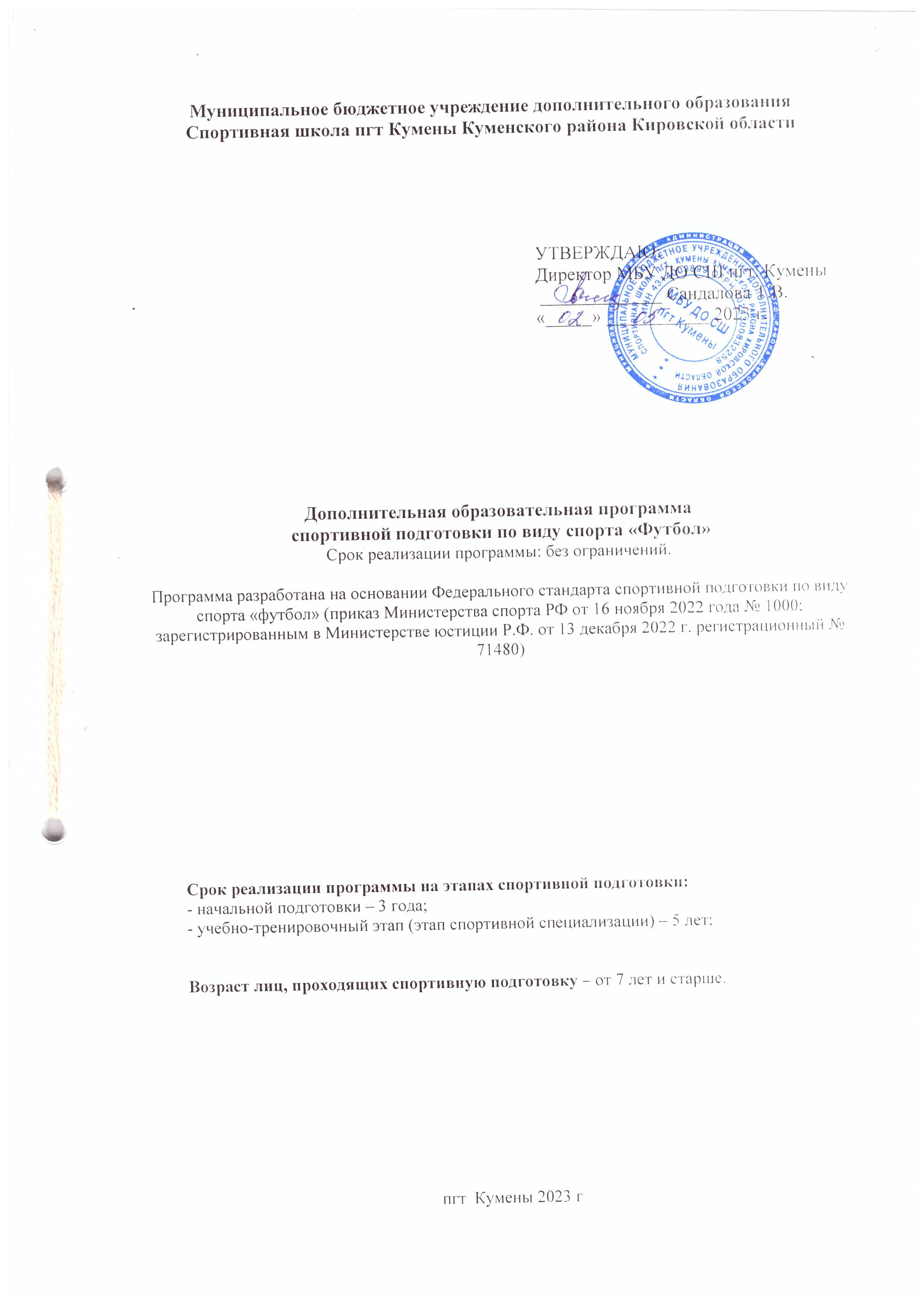 Спортивная школа пгт Кумены Куменского района Кировской области                                                                                       УТВЕРЖДАЮ:                                                                                       Директор МБУ ДО СШ пгт. Кумены.                                                                                       _____________ Сандалова Т.В.                                                                                       «_____» ___________ 2023 г.Дополнительная образовательная программа спортивной подготовки по виду спорта «Футбол»Срок реализации программы: без ограничений.Программа разработана на основании Федерального стандарта спортивной подготовки по виду спорта «футбол» (приказ Министерства спорта РФ от 16 ноября 2022 года № 1000; зарегистрированным в Министерстве юстиции Р.Ф. от 13 декабря 2022 г. регистрационный № 71480)Срок реализации программы на этапах спортивной подготовки:- начальной подготовки – 3 года;- учебно-тренировочный этап (этап спортивной специализации) – 5 лет;Возраст лиц, проходящих спортивную подготовку – от 7 лет и старше.пгт  Кумены 2023 г ОглавлениеПояснительная записка.............................................................................................................   41. НОРМАТИВНАЯ ЧАСТЬ....................................................................................................61.1. Задачи деятельности спортивной школы, осуществляющей спортивную подготовку по виду спорта «футбол»..................................................................................................................61.2. Структура тренировочного процесса..................................................................................61.3. Основные требования по видам подготовки, в том числе общей физической, специальной физической, теоретической, технической, тактической, психологической………………………………………………………………………………. 71.4. Критерии зачисления на этапы спортивной подготовки и перевода лиц, проходящих спортивную подготовку, на последующие годы и этапы спортивной подготовки................................................................................................................................... 121.5. Перечень тренировочных мероприятий.............................................................................141.6 Требования к научно-методическому обеспечению..........................................................151.7 Требования к мероприятиям, направленным на предотвращение допинга в спорте и борьбу с ним.................................................................................................................................161.8 Продолжительность этапов спортивной подготовки, возраст лиц для зачисления на этапы спортивной подготовки и количество лиц, проходящих спортивную подготовку в группах на этапах спортивной подготовки по виду спорта «футбол».......................................................................................................................................171.9 Требования к объему тренировочного процесса................................................................171.10 Соотношение видов подготовки в структуре тренировочного процесса на этапах спортивной подготовки по виду спорта «футбол»...................................................................181.11 Требования к объему соревновательной деятельности на этапах спортивной подготовки по виду спорта «футбол».......................................................................................191.12 Структура годичного цикла (название и продолжительность периодов, этапов, мезоциклов)..................................................................................................................................211.13 Режим тренировочной работы............................................................................................241.14 Предельные тренировочные нагрузки...............................................................................251.15 Предельный объем соревновательной деятельности.......................................................271.16 Объем индивидуальной спортивной подготовки......................................……………...282. МЕТОДИЧЕСКАЯ ЧАСТЬ.................................................................................................282.1 Рекомендации по проведению отбора лиц для их спортивной подготовки, включающие в себя мероприятия по просмотру и тестированию кандидатов для зачисления на спортивную подготовку..............................................................................................................282.2 Перечень видов спортивной подготовки, применяемых в тренировочном процессе, средства и методы спортивной тренировки, формы организации тренировочных занятий………………………………………………………..................................................... 322.3 Рекомендуемые объемы тренировочных и соревновательных нагрузок……………….352.4 Рекомендации по проведению тренировочных занятий....................................................352.5 Рекомендации по планированию спортивных результатов...............................................412.6. Программный материал для проведения тренировочных занятий по каждому этапу спортивной подготовки с указанием видов упражнений, средств и методов тренировки……………………………………………………………………………………... 422.7 Программный материал по проведению антидопинговых мероприятий........................532.8 Планы восстановительных мероприятий............................................................................542.9 Планы инструкторской и судейской практики...................................................................562.10 Воспитательная работа……………………………………………………………………583. СИСТЕМА КОНТРОЛЯ И ЗАЧЕТНЫЕ ТРЕБОВАНИЯ.............................................623.1 Требования к результатам реализации Программы на каждом этапе спортивной подготовки, выполнение которых дает основание для перевода лица, проходящего спортивную подготовку..............................................................................................................623.2 Виды контроля общей физической и специальной физической, технической, теоретической и тактической подготовки, контрольно-переводные нормативы по годам и этапам спортивной подготовки, сроки и методика проведения контроля........................................................................................................................................633.3 Комплексы контрольных упражнений для оценки общей физической, специальной физической, технической, тактической подготовки лиц, проходящих спортивную подготовку, методические указания по организации тестирования, методам и организации медико-биологического обследования………………………………………………………..64 Перечень информационного обеспечения............................................................................... 69План физкультурных и спортивных мероприятий...................................................................70Пояснительная записка. Программа спортивной подготовки по виду спорта «футбол» разработана в Муниципальном бюджетном учреждении дополнительного образования Спортивная школа пгт. Кумены на основании нормативных правовых актов: - Федерального закона № 29-ФЗ от 4 декабря 2007 года «О физической культуре и спорте в Российской Федерации»; - Концепции подготовки спортивного резерва в Российской Федерации до 2025 года, утвержденной распоряжением Правительства Российской Федерации от 17 октября 2018 года№ 2245-р; - «Федерального стандарта спортивной подготовки по виду спорта «футбол», утвержденного приказом Министерства спорта РФ от 16 ноября 2022 года № 1000.В данной программе учтен опыт работы тренеров детского и юношеского футбола нашей страны, рекомендации зарубежных специалистов, методические разработки специалистов других спортивных игр, а также особенности осуществления спортивной подготовки по виду спорта футбол. Футбол (от англ. football, от foot - нога, ball - мяч) - командный вид спорта, в котором целью является забить мяч в ворота соперника ногами или другими частями тела (кроме рук) большее количество раз, чем команда соперника. В футбол играют на поле с травяным или синтетическим покрытием, стандартные размеры поля 90-120x45-90 м. (игра в «малый футбол» проводится на спортивных площадках, имеющих размеры в длину 18 м. и более, а в ширину не менее 9 м.). В игре участвуют две команды от 7 до 11 человек (в «малый футбол» команда состоит от трех-пяти игроков каждая). Один человек в команде (вратарь) может играть руками в штрафной площади у своих ворот, его основной задачей является защита ворот. Остальные игроки тоже имеют свои задачи и позиции на нем. Защитники располагаются в основном на своей половине поля, их задача противодействовать нападающим игрокам противоположной команды. Полузащитники действуют в середине поля, их роль - помогать защитникам или нападающим, в зависимости от ситуации. Нападающие располагаются преимущественно на половине поля соперника, их основная задача - забивать голы. Коллективный характер футбольной деятельности воспитывает чувство дружбы, товарищества, взаимопомощи; развивает такие ценные моральные качества, как чувство ответственности, уважения к напарникам и соперникам, дисциплинированность. Каждый футболист может проявить свои личные качества: самостоятельность, инициативу, творчество. Вместе с тем игра требует подчинения личных стремлений интересам коллектива.Занимая ведущее место в общей системе физического воспитания, футбол в настоящее время является одним из самых доступных, популярных и массовых средств физического развития и укрепления здоровья широких слоев населения. Деятельность спортивной школы по футболу направлена на поиск и отбор способных детей и подростков и подготовку футболистов высокой квалификации, которые будут выступать за сборную команду Кировской области.Учебно-тренировочный процесс в спортивной школе по футболу ведется в соответствии с годовым тренировочным планом, рассчитанным на 52 недели. Основными формами осуществления спортивной подготовки являются:- групповые и индивидуальные тренировочные и теоретические занятия; - работа по индивидуальным планам; - учебно-тренировочные мероприятия; - участие в спортивных соревнованиях; - инструкторская и судейская практика; - медико-восстановительные мероприятия; -тестирование и контроль. Для обеспечения круглогодичной спортивной подготовки, подготовки к спортивным соревнованиям и активного отдыха (восстановления) занимающихся, проходящих спортивную подготовку, организуются учебно-тренировочные мероприятия, являющиеся составной частью учебно-тренировочного процесса. Многолетняя подготовка юных футболистов в спортивной школе по футболу, в соответствии с Программой, проводится на этапах спортивной подготовки (таблица 1): 1. Этап начальной подготовки (НП); 2. Учебно-тренировочный этап (этап спортивной специализации) (УТЭ); 3. Этап совершенствования спортивного мастерства (ССМ) 4. Этап высшего спортивного мастерства (ВСМ). Общая схема реализации системы многолетней подготовки юных футболистов.Таблица 1 Этап начальной подготовки: Прием лиц на этап начальной подготовки осуществляется на основании результатов индивидуального отбора. На этом этапе идет работа, направленная на формирование интереса к занятиям спортом, на освоение основных двигательных умений и навыков, на освоение основ техники вида спорта «футбол», на укрепление здоровья лиц проходящих спортивную подготовку. В конце этапа проводится экспертная оценка игровых умений и навыков. По результатам экспертизы делается первичный прогноз о наличии способностей у каждого занимающегося к футболу. Учебно-тренировочный этап (этап спортивной специализации): К занятиям на этом этапе допускаются лица, прошедшие процедуру индивидуального отбора, либо спортсмены, прошедшие в течение не менее одного года начальную подготовку, выполнившие нормативы тестов по общей и специальной подготовленности.Общий срок подготовки на данном этапе составляет 5 лет. Основными задачами являются: -формирование устойчивого интереса к занятиям вида спорта «футбол»; -укрепление здоровья лиц проходящих спортивную подготовку;-закрепление технической, тактической и психологической подготовленности футболистов;-обеспечение участия в официальных спортивных соревнованиях и формирование навыков соревновательной деятельности.Этап совершенствования спортивного мастерства:К занятиям на этом этапе допускаются лица, прошедшие процедуру индивидуального отбора, либо спортсмены, успешно завершившие учебно-тренировочный этап, выполнившие нормативы тестов по общей и специальной подготовленности и имеющие спортивный разряд «второй спортивный разряд». Основными задачами данного этапа являются: формирование мотивации на повышение спортивного мастерства и достижение высоких спортивных результатов; сохранение здоровья лиц, проходящих спортивную подготовку.Этап высшего спортивного мастерства: К занятиям на этом этапе допускаются лица, прошедшие процедуру индивидуального отбора, либо спортсмены, успешно завершившие этап совершенствования спортивного мастерства, выполнившие нормативы тестов по общей и специальной подготовленности и имеющие спортивный разряд «первый спортивный разряд». Основными задачами данного этапа являются: сохранение мотивации на совершенствование спортивного мастерства и достижения высокого спортивного результата; сохранение здоровья лиц, проходящих спортивную подготовку. Для лиц, состоящих в списках кандидатов в спортивные сборные команды субъектов Российской Федерации, максимальный возраст лиц, проходящих спортивную подготовку на этапе высшего спортивного мастерства не ограничивается.1. НОРМАТИВНАЯ ЧАСТЬ1.1.Задачи деятельности спортивной школы, осуществляющей спортивную подготовку по виду спорта «футбол»В настоящей программе выделены этапы спортивной подготовки - этап начальной подготовки (НП), учебно-тренировочный этап (УТЭ), этап совершенствования спортивного мастерства (ССМ), этап высшего спортивного мастерства (ВСМ). Каждому этапу спортивной подготовки поставлена задача с учетом возраста, возможностей и требований подготовки футболистов высокого класса. Выполнение задач предусматривает систематическое проведение практических и теоретических занятий; выполнение годового плана; регулярное участие в соревнованиях; осуществление восстановительных - профилактических мероприятий; просмотр видеозаписей соревнований по футболу; прохождение инструкторской и судейской практики; обеспечение четкой хорошо организованной системы отбора; организации систематической воспитательной работы, привитие юным спортсменам спортивной этики, организованности, дисциплины, любви и преданности своему коллективу; четкую организацию воспитательного процесса, использование данных науки и передовой практики, как важнейших условий совершенствования спортивного мастерства и волевых качеств занимающихся; привлечение родительского актива к регулярному участию в организации спортивно-воспитательной работы. Программа составлена так, что для каждого этапа спортивной подготовки излагается только новый материал. Материал по технической подготовке систематизирован с учетом взаимосвязи техники и тактики, а также последовательности изучения технических приемов и тактических действий.1.2.Структура учебно-тренировочного процессаТаблица 21.3. Основные требования по видам подготовки, в том числе общей физической, специальной физической, теоретической, технической, тактической и психологическойДля достижения высоких спортивных результатов в футболе первостепенное значение имеют уровень физической подготовленности спортсмена, развитие физических качеств - силы, быстроты, выносливости, ловкости - и их сочетание в соответствии с особенностями футбола. Поэтому процесс физической подготовки, проводимый в единстве с процессом совершенствования в технике движений спортсмена, является ведущим в тренировке в целом. Задачи физической подготовки - разностороннее развитие и укрепление здоровья, повышение функциональных возможностей и двигательных качеств футболистов. Задачи физической подготовки вытекают из общих задач системы физического воспитания и конкретизируются специфическими особенностями вида спорта. Конкретно физическая подготовка футболистов направлена на решение следующих задач: - повышение уровня развития и расширение функциональных возможностей организма (функциональная подготовка); - воспитание физических качеств (силы, быстроты, выносливости, ловкости, гибкости), а также развитие связанных с ними комплексов физических способностей, обеспечивающих эффективность игровой деятельности (прыгучести, скоростных способностей, мощности метательных движений, игровой ловкости и выносливости); - решение этих задач осуществляется в процессе общей и специальной физической подготовки. Общая физическая подготовка обеспечивает всестороннее развитие футболиста и создает предпосылки для наиболее эффективного проявления специальных физических качеств в избранном виде спорта. Она должна иметь специфическую направленность, а именно: укреплять органы и системы организма спортсмена применительно к требованиям футбола, способствовать переносу тренировочного эффекта с подготовительных упражнений на основные действия. Специальная физическая подготовка играет ведущую роль в формировании двигательных способностей футболиста и находится в прямой зависимости от особенностей техники, тактики игры, показателей соревновательной нагрузки и психической напряженности. Осуществляется она в тесной связи с овладением и совершенствованием навыков и умений в футболе. Теоретическая подготовкаС целью повышения общих и специальных знаний футболистов проводится теоретическая подготовка. В содержание теоретическойподготовки входит изучение важнейших решений по вопросам развития физической культуры и спорта в Российской Федерации, основ отечественной системы физического воспитания, методики обучения и тренировки, техники и тактики, правил игры, ознакомление с основами педагогики, физиологии, психологии, гигиены. Приобретение теоретических знаний способствует более быстрому росту спортивного мастерства футболистов. Основными формами теоретической подготовки являются лекции, беседы, доклады, а также самостоятельное чтение специальной литературы. Лекции читаются на актуальные научные темы. Они должны быть популярно изложены, доходчиво, хорошим литературным языком. Наиболее целесообразно лекции и доклады проводить непосредственно перед практическими занятиями, так как после них занимающиеся устанут, и лекция не принесет нужной пользы. Психологическая подготовка направлена на совершенствование механизмов нервно-психической регуляции функций организма и поведении футболистов. Основные психические качества, необходимые футболисту, формируются и совершенствуются в процессе ежедневных тренировочных занятий, в активной соревновательной деятельности. Поэтому там, где процесс подготовки организован методически правильно, есть хорошая основа для совершенствования этих качеств. Специальные приемы и методы психологической подготовки надо рассматривать как важное и обязательное дополнение к объемным, интенсивным и рациональным физическим нагрузкам. Психологическая подготовка должна быть поставлена в один ряд с физической, технической, тактической и теоретической подготовкой Психологическая подготовка футболистов включает в себя: - общую психологическую подготовку; - психологическую подготовку к предстоящим соревнованиям. Основными задачами общей психологической подготовки являются: - воспитание высоких моральных черт и качеств личности футболиста; - развитие процессов восприятия, в частности, формирования специализированных восприятий («чувство мяча», «чувство времени», «чувство пространства»); - развитие внимания, его объема, интенсивности, распределения, переключения. - развитие наблюдательности, умения быстро и правильно ориентироваться в сложной игровой ситуации; - развитие памяти и воображения, которое проявляется в способности запоминать особенности игровых действий и в умении детально представлять возможные ситуации предстоящего состязания; - развитие тактического мышления, способности быстро и правильно оценивать игровой момент, принимать эффективное решение и контролироватьсвои действия; - развитие способности управлять своими эмоциями в процессе игровой деятельности; - развитие волевых качеств личности футболиста. Совершенствуя мастерство футболиста, нужно опираться на законы психологии. В практике работы тренеры должны тщательно изучить особенности футболистов, окружающих их среду. Постоянное совершенствование всех сторон психики футболистов, особенно мышления, памяти, воли, внимания, воображения, должно быть предметом планомерной работы и педагогического воздействия на футболистов. Фундаментом психологической подготовки к состязаниям является общая психологическая подготовка. Условиями состояния психологической готовности футболиста к состоянию являются: - наличие ярко выраженного стремления одержать победу; - уверенность футболиста в возможности добиться успеха; - наличие эмоционального подъема (положительные эмоции). Планируя содержание психологической подготовки, необходимо учитывать: 1) особенности спортивной команды, внутри которой действуют закономерности малой организованной группы; 2) структуру личностных качеств каждого члена этой команды. Все действия тренеров команды должны быть направлены на укрепление таких групповых свойств и качеств малой группы, как сплоченность и психологический климат. Важно принимать предупредительные меры против ухудшения психологического климата. Отмеченные выше свойства существенно зависят от психологической совместимости игроков, которая определяется совпадением их свойств, темперамента, сенсорно-перцептивных процессов, показателей эмоциональной сферы. Этой совместимостью можно управлять, индивидуализируя тренировочные упражнения для каждого из футболистов. Важный раздел психологической подготовки - формирование и совершенствование свойств личности и психических состояний, которые позволяют адаптироваться к экстремальным условиям соревновании и успешно в них выступать. Психологической подготовке футболистов надо уделять внимание на каждом занятии (как теоретическом, так и практическом). Общая психологическая подготовка осуществляется в единстве с технической и тактической подготовкой на протяжении всего многолетнего процесса обучения и тренировки юных футболистов. С ее помощью решаются следующие задачи: - воспитание моральных качеств, занимающихся; - формирование сплоченного спортивного коллектива и здоровогопсихологического климата; -воспитание волевых качеств; - развитие способности управлять своими эмоциями; - развитие внимания: объема, интенсивности, устойчивости, распределения и переключения; - развитие процессов восприятия; - развитие тактического мышления. Техническая подготовкаТехника футбола представляет собой совокупность специальных приемов, используемых в игре в различных сочетаниях для достижения поставленной цели. Техническая подготовка - это процесс обучения спортсмена технике движений, свойственных виду спорта «футбол» и доведение их до совершенства. Чем выше уровень физической подготовленности, тем успешнее идет обучение и совершенствование. Под спортивной техникой понимают специфический общепринятый и принципиально закономерный способ решения спортивно-двигательной задачи, сложившийся в спортивной практике. Иногда под техникой понимают определенный способ выполнения двигательного действия, который характеризуется той или иной степенью эффективности использования спортсменом своих двигательных возможностей для достижения спортивного результата. Выделяют четыре группы видов спорта со свойственной им спортивной техникой. В футболе техника должна обеспечить высокую результативность, стабильность и вариативность действий спортсмена в постоянно изменяющихся условиях соревновательной борьбы. Задача технической подготовки - формирование таких навыков выполнения соревновательных действий, которые позволяли бы спортсмену с наибольшей эффективностью использовать его возможности в состязаниях и обеспечить неуклонное совершенствование технического мастерства в процессе многолетних занятий спортом. Основными задачами технической подготовки являются. 1. Расширение запаса разнообразных навыков и умений, что позволяет правильно выполнять новые движения и быстрее овладевать ими. 2. Владение рациональной техникой (правильная структура движений, выполнение их без излишних напряжений). 3. Улучшение деталей техники за счет выявления причин появления ошибок (при выполнении технических приемов) и их устранения. 4. Совершенствование техники за счет изменения формы движений, создавая определенные трудности при выполнении технических приемов. 5. Совершенствование техники игры в соревновательных условиях. Различают общую и специальную техническую подготовку.Общая техническая подготовка направлена на овладение разнообразными двигательными умениями и навыками, необходимыми в спортивной деятельности. Задачи в процессе общей технической подготовки решаются следующие: 1. Увеличить (или восстановить) диапазон двигательных умений и навыков, являющихся предпосылкой для формирования навыков в избранном виде спорта. 2. Овладеть техникой упражнений, применяемых в качестве средств технической подготовки. Специальная техническая подготовка направлена на достижение технического мастерства в футболе. Она обеспечивает решение следующих задач: 1. Сформировать знания о технике спортивных действий. 2. Разработать индивидуальные формы техники движений, наиболее полно соответствующие возможностям спортсмена. 3. Сформировать умения и навыки, необходимые для успешного участия в соревнованиях. 4. Преобразовать и обновить формы техники (в той мере, в какой это продиктовано закономерностями спортивно-тактического совершенствования). 5. Сформировать новые варианты спортивной техники, не применявшиеся ранее. Техническая подготовка - это многолетний процесс, который условно можно разделить на два основных этапа: Первый - это собственно обучение, первичное освоение технического элемента. Второй - это процесс углубленного технического совершенствования, овладение высотами спортивно-технического мастерства. На базовой стадии осуществляется начальное обучение спортивной технике, создается богатый основной арсенал технических умений, навыков (элементов и связок достаточно простых упражнений), на основе которых в дальнейшем развертывается углубленное совершенствование техники избранного вида спорта. Этот процесс можно характеризовать как приобретение спортсменом общей технической подготовленности. На стадии углубленного спортивно-технического совершенствования происходит совершенствование специальной технической подготовленности спортсмена, меняются конкретное содержание и формы технической подготовки спортсмена. В процессе технической подготовки используется комплекс средств и методов спортивной тренировки. Условно их можно подразделить на две группы: средства и методы словесного, наглядного и сенсорно-коррекционного воздействия. К ним относятся: а) беседы, объяснения, рассказ, описание и др.;б) показ техники изучаемого движения; в) демонстрация плакатов, схем, видеозаписей; г) использование предметных и других ориентиров; д) различные тренажеры, регистрирующие устройства, приборы срочной информации. Средства и методы, в основе которых лежит выполнение спортсменом каких-либо физических упражнений. В этом случае применяются: а) общеподготовительные упражнения. Они позволяют овладеть разнообразными умениями и навыками, являющимися фундаментом для роста технического мастерства в избранном виде спорта; б) специально-подготовительные и соревновательные упражнения. Они направлены на овладение техникой в футболе; в) методы целостного и расчлененного упражнения. Они направлены на овладение, исправление, закрепление и совершенствование техники целостного двигательного действия или отдельных его частей, фаз, элементов; г) равномерный, переменный, повторный, интервальный, игровой, соревновательный и другие методы, способствующие главным образом совершенствованию и стабилизации техники движений. Конкретный выбор тех или иных средств и методов технической подготовки, их соотношение, последовательность, преимущественное использование зависят от особенностей техники футбола, целевых установок многолетней тренировки, задач этапов подготовки, возрастных особенностей и уровня подготовленности спортсмена, условий обучения, сложности структуры изучаемых технических приемов, возраста и квалификации спортсмена, этапов технической подготовки в годичном и многолетних циклах тренировки и других факторов. Из всего многообразия принципов и правил можно выделить главные положения, которые служат первоосновой правильности и эффективности обучения. Процесс обучения построен на реализации следующих основополагающих дидактических принципов: сознательности и активности, наглядности, доступности, систематичности и последовательности и др. Оптимизация обучения во многом определяется принципом доступности, но не сводится только к использованию методических подходов «от простого к сложному». Не менее важно учитывать и то обстоятельство, что вначале надо освоить основные приемы и способы. И наконец, новые двигательные навыки быстрее формируются на базе ранее освоенных. Поэтому следует использовать естественную взаимосвязь и структурную общность различных технических приемов и способов. Реализация всех перечисленных принципов будет более эффективна, если в процессе обучения будут учтены индивидуальные психофизиологические особенности спортсмена. Объясняется это различиемсвойств центральной нервной системы: силы, уравновешенности, подвижности. Таким образом, при определении оптимальной последовательности нужно по возможности учитывать все названные здесь обстоятельства, а не руководствоваться каким-либо одним. Тактическая подготовка - это процесс, направленный на овладение рациональными способами ведения спортивной борьбы в специфической соревновательной деятельности. Тактическая подготовка сводится к рациональному распределению сил спортсмена в ходе соревнований и целесообразному использованию техники для решения конкретных спортивных задач, к повышению эффективности во взаимодействиях с партнерами по команде или к быстрому переключению с одной системы тактических действий на другую. Тактическая подготовка предусматривает предварительную разработку своих действий и последующую их реализацию в условиях соревнований. Тактическая подготовка формируется исходя из функциональных возможностей спортсмена, технического совершенства, психической готовности, уровня соревнований. Высокое тактическое мастерство спортсмена базируется на хорошем уровне технической, физической, психической сторон подготовленности. Основу спортивно-тактического мастерства составляют тактические знания, умения, навыки и качество тактического мышления. Различают два вида тактической подготовки: Общая тактическая подготовка направлена на обучение спортсмена разнообразным тактическим приемам, т. е. овладение знаниями и тактическими навыками, необходимыми для успеха в спортивных соревнованиях в избранном виде спорта. Специальная тактическая подготовка направлена на овладение знаниями и тактическими действиями, их совершенствование, необходимыми для успешного выступления в конкретных соревнованиях и против конкретного соперника. В этом случае следует учитывать все стороны подготовленности спортсмена, его спортивную форму, что является основой решения поставленной тактической задачи, а именно: использования сложившейся ситуации спортивной борьбы, внешних факторов, активности болельщиков, стрессовых состояний и др. В процессе тактической подготовки решаются следующие основные задачи: 1. Приобретение спортсменом знаний по спортивной тактике; 2. Создание целостного представления о соревнованиях (условиях предстоящих состязаний, о режиме соревнований, социально-психологической атмосфере); 3. Изучение основных соперников, сильных, слабых сторон их подготовки. Сбор информации о соперниках;4. Разработка плана выступления спортсмена на соревновании, индивидуальной тактики, исходя из готовности, включая все стороны подготовленности (функциональная, техническая, психическая, физическая); 5. Освоение и совершенствование тактических приемов ведения соревновательной борьбы; 6. Формирование тактического мышления и непосредственно связанных с ним способностей - наблюдательности, сообразительности, творческой инициативы, предвидения тактических замыслов противника, результатов его и своих действий, быстроты переключения от одних тактических действий на другие в зависимости от конкретной обстановки состязаний и действий противника; 7. Максимальное использование своих преимуществ и недостатков соперника; 8. Овладения приемами психологического воздействия на соперника и маскировка собственных намерений.1.4.Критерии зачисления на этапы спортивной подготовки и перевода лиц, проходящих спортивную подготовку, на последующие годы и этапы спортивной подготовкиПри определении перспективности спортсменов необходимо ориентироваться не только на наличие у него высоких потенциальных физических и психологических возможностей, но обязательно иметь в виду оценку способности его к мобилизации резервных возможностей, к эффективной реализации двигательного потенциала в экстремальных условиях - ответственных спортивных соревнованиях. Наиболее значимыми факторами, влияющими на спортивные результаты и которые необходимо учитывать при отборе являются: 1) скоростно-силовые и координационные способности; 2) наследуемые способности; 3) морфофункциональные особенности; 4) энергетические возможности спортсменов. Необходимость отбора обусловлена и тем, что у разных людей степень тренируемости двигательных навыков, физических, психических и других качеств различна. Не каждый человек способен достичь высот спортивного мастерства, выдающиеся достижения в футболе - результат не только упорных тренировок, но и большого количества наследственных и других данных, которыми обладает спортсмен. При прогнозировании спортивных способностей рекомендуется ориентироваться не только на исходный уровень развития каких-либо качеств или характеристик, но и на темпы прироста спортивных результатов. Окончательная характеристика способностей в этом случае проводится следующим образом (таблица 3).При низком исходном уровне даже при наличии высоких темпов прироста на начальном этапе можно ожидать лишь средний уровень способностей, так как недостаточный уровень природных предпосылок будет в дальнейшем лимитировать развитие способностей в целом. То же можно сказать при высоком исходном уровне и низких темпах прироста, только здесь уже незначительная способность к обучаемости ограничивает возможности совершенствования мастерства.Характеристика способностейТаблица 3Отсев при отборе вследствие непригодности к футболу связан с некоторым противоречием интереса ребенка и требований игры. И это противоречие усиливается, если неспособный ребенок все же принят и продолжает заниматься в спортивной школе.Кандидаты, проходящие процедуру отбора, могут быть распределены по группам следующим образом: I - способные, которых отобрали для дальнейших занятий, II - не способные и отчисленные, III - способные, которых по ошибке отчислили, IV - неспособные, которых по ошибке отобрали в число способных. Отбор будет тем эффективнее и, следовательно, текучесть занимающихся в группах ниже, чем больше кандидатов попадет в I и II и меньше - в III IV группы. В практике футбола обычно используют следующие факторы для отбора. Критериями называются какие-либо качества, свойства личности, которые имеется возможность оценить или измерить при отборе, желательно с большей степенью достоверности (например, координация является важным критерием отбора в футболе). Критерии можно подразделить на три вида: задатки. Одаренность и способности.Задатками называются врожденные анатомо-физиологические и психические особенности человека, лежащие в основе его будущих способностей.Одаренность - это своеобразное сочетание качеств и свойств личности, от которой зависит будущий спортивный успех. Однако от одаренности зависит не сам успех, а только возможность его достижения. Одаренность также лежит в основе способностей. При отборе в спортивную школу одаренность служит главным критерием. В понятие одаренности должны входить не технико-тактические навыки, а только те качества, которые обеспечивают успешность их овладения. Способности - это свойства человека, делающие его пригодным к успешному выполнению какой-либо деятельности. Человек не рождается с явными способностями. Они возникают в процессе конкретной деятельности. Поэтому новички способностями к футболу не обладают. Оценить их можно лишь тогда, когда юные футболисты овладевают основами игры. Под способностями обычно понимают еще индивидуальные особенности, отличающие одного человека от другого. При этом имеются ввиду те особенности, которые позволяют футболистам успешно и эффективно участвовать в игровой деятельности. Быстрый рост спортивных результатов в первые годы тренировки не гарантирует высоких достижений в будущем. В то же время отсутствие раннего развития не исключает последующего подъема. Тренерам необходимо проявлять особую тактичность в определении уровня способностей, перспективности, чтобы не принять слабые показатели в технике и тактике игры за отсутствие у того или иного подростка способностей к футболу. Знание особенностей детского организма должно заставить тренеров проявлять сдержанность и терпение в отношении тех занимающихся, которые на каком-то этапе отбора в чем-то отстают от сверстников. Различия в индивидуальных особенностях детей приводят к тому, что достижение определенных результатов к каждому из них приходит по- разному, и в разное время. Поэтому не следует проводить кратковременные отборы детей к занятиям футболом.1.5. Учебно-тренировочные мероприятияВ соответствии с учебно- тренировочными мероприятиями Таблица 4, для лиц проходящих спортивную подготовку, при участии лиц, ее осуществляющих, проводятся учебно-тренировочные мероприятия, являющиеся составной частью учебно-тренировочного процесса, периода восстановления, подготовки к спортивным мероприятиям.Таблица 41.6 Требования к научно-методическому обеспечениюНаучно-методическое сопровождение спортивной подготовки является важной составной частью деятельности организаций, осуществляющих спортивную подготовку. Научная работа должна иметь познавательное, методологическое и практическое значение и отвечать основным требованиям: - актуальности, т.е. своевременности, злободневности и значимости в настоящее время; - объективности, т.е. объективному отражению изучаемого с помощью точной аппаратуры, достоверности результатов; - прогностичности, т.е. каждое исследование должно быть основано не только на обобщение прошлого и настоящего передового опыта работы, но и, самое главное, иметь перспективу, предвидеть результаты будущего. Можно выделить следующие направления методической (научно-методической) деятельности: - обеспечение повышения эффективности тренировочного процесса, подготовки спортивного резерва и роста спортивного потенциала лиц, проходящих спортивную подготовку; - организация мониторинга тренировочной деятельности; - повышение профессиональной компетенции специалистов, осуществляющих тренировочный процесс; - разработка, внедрение, анализ исполнения и, при необходимости, корректировка программ спортивной подготовки, реализуемых (планируемых к реализации) организацией; - подготовка экспертных заключений, рецензий на образовательные программы, реализуемые организациями, осуществляющими спортивную подготовку; - подготовка экспертных заключений о перспективности спортсменов на основе проведения в отношении них комплексной диагностики; - сопровождение экспериментальной деятельности в области физической культуры и спорта, в том числе в рамках деятельности федеральных (региональных) экспериментальных площадок.1.7 Требования к мероприятиям, направленным на предотвращение допинга в спорте и борьбу с нимДопингом в спорте признается нарушение антидопингового правила, в том числе использование или попытка использования субстанции и (или) метода, включенных в перечни субстанций и (или) методов, запрещенных для использования в спорте (далее также - запрещенная субстанция и (или) запрещенный метод). Предотвращение допинга в спорте и борьба с ним осуществляются в соответствии с общероссийскими антидопинговыми правилами, утвержденными федеральным органом исполнительной власти в области физической культуры и спорта, и антидопинговыми правилами, утвержденными международными антидопинговыми организациями (далее также - антидопинговые правила). Не допускаются нарушение антидопинговых правил спортсменами, а также тренерами, специалистами по спортивной медицине, иными специалистами в области физической культуры и спорта в отношении спортсменов, запрещенной субстанции и (или) запрещенного метода. Факт использования запрещенной субстанции и (или) запрещенного метода спортсменом, подтверждается только результатами исследований, проведенных в лабораториях, аккредитованных Всемирным антидопинговым агентством. Меры по предотвращению допинга в спорте и борьбе с ним включают в себя: 1) проведение допинг-контроля; 2) установление ответственности спортсменов, тренеров, иных специалистов в области физической культуры и спорта за нарушение антидопинговых правил; 3) предупреждение применения запрещенных субстанций и (или) запрещенных методов; 4) повышение квалификации специалистов, проводящих допинг-контроль; 5) включение в дополнительные образовательные программы образовательных организаций, осуществляющих деятельность в области физической культуры и спорта, разделов об антидопинговых правилах, о последствиях допинга в спорте для здоровья спортсменов, об ответственности за нарушение антидопинговых правил; 6) проведение антидопинговой пропаганды в средствах массовой информации;7) проведение научных исследований, направленных на предотвращение допинга в спорте и борьбу с ним; 8) проведение научных исследований по разработке средств и методов восстановления работоспособности спортсменов; 9) оказание федеральным органом исполнительной власти в области физической культуры и спорта, общероссийской антидопинговой организацией содействия органам исполнительной власти субъектов Российской Федерации в антидопинговом обеспечении спортивных сборных команд субъектов Российской Федерации; 10) установление ответственности физкультурно-спортивных организаций за нарушение условий проведения допинг-контроля, предусмотренных порядком проведения допинг-контроля; 11) осуществление международного сотрудничества в области предотвращения допинга в спорте и борьбы с ним.Сроки реализации этапов спортивной подготовки и  возрастные границы лиц, проходящих спортивную подготовку, по отдельным этапам, количество лиц,проходящих спортивную подготовку в группах на этапах спортивной подготовкиОрганизация учебно-тренировочного процесса в спортивной школе по футболу осуществляется по следующим этапам подготовки (Таблица 5):- этап начальной подготовки - 3 года; -  учебно-тренировочный этап (этап спортивной специализации) - 5 лет; - этап совершенствования спортивного мастерства - без ограничений;- этап высшего спортивного мастерства - без ограничений.Таблица 5До 10 лет дети получают первые футбольные навыки, закладывается фундамент игры. С 10 до 14 лет необходимо уделять внимание разностороннему физическому развитию ребенка - игра на разных позициях, ознакомление с технико-тактическими особенностями разных игровых линий: обороны, полузащиты и нападения. На учебно-тренировочном этапе (период углубленной специализации) и этапе совершенствования спортивного мастерства навыки наработаны, специализация закреплена - начинается их оттачивание плюс совершенствование. Практическая подготовка в тренировочном процессе должна иметь перевес над теоретическими занятиями примерно 8:1. Особый уклон на тактические занятия делается уже в сознательном для футболистов возрасте (15-18 лет).1.9 Объем дополнительной образовательной программы спортивной подготовкиУчебно-тренировочный процесс - это основная форма подготовки обучающегося, представляющая собой процесс, направленный на воспитание и совершенствование определенных способностей, обуславливающих готовность спортсменов к достижению высших результатов (таблица 6).Таблица 61.10 Соотношение видов подготовки в структуре учебно-тренировочного процесса на этапах спортивной подготовки по виду спорта «футбол»Данная программа по футболу реализует на практике принципы непрерывности и преемственности физического воспитания различных возрастных групп детей и подростков при занятиях футболом и физической культурой в целом: от формирования устойчивого интереса к занятиям физкультурой и спортом до достижения уровня сборных команд субъекта Российской Федерации и демонстрации высоких результатов во всероссийских официальных соревнованиях. Рекомендуемая преимущественная направленность тренировочного процесса по годам подготовки определяется с учетом сенситивных (благоприятных) фаз возрастного развития физических качеств (таблица 7).Таблица 7Влияние физических качеств на результативностьУсловные обозначения:3-значительное влияние2-среднее влияние1-слабоеСоотношение видов спортивной подготовки  и иных мероприятий в структуре учебно-тренировочного процесса на этапах спортивной подготовки Таблица 81.11 Требования к объему соревновательной деятельности на этапах спортивной подготовки В зависимости от цели, задач, форм организации, состава участников спортивные соревнования подразделяются на различные виды (Таблица 9). Выделяют подготовительные, контрольные, подводящие (модельные), отборочные и главные соревнования. Подготовительные соревнования. В этих соревнованиях главными задачами являются: совершенствование рациональной техники и тактики соревновательной деятельности спортсмена, адаптация различных функциональных систем организма к соревновательным нагрузкам и др. При этом повышается уровень тренированности спортсмена, приобретается соревновательный опыт. Контрольные соревнования позволяют оценивать уровень подготовленности спортсмена. В них проверяется степень овладения техникой, тактикой, уровень развития двигательных качеств, психическая готовность к соревновательным нагрузкам. Результаты контрольных соревнований дают возможность корректировать построение процесса подготовки. Контрольными могут быть как специально организованные, так и официальные соревнования различного уровня. Подводящие (модельные) соревнования. Важнейшей задачей этих соревнований является подведение спортсмена к главным соревнованиям макроцикла, года, четырехлетия. Подводящими соревнованиями могут быть как специально организованные в системе подготовки спортсмена, так и официальные календарные соревнования. Они должны моделировать полностью или частично предстоящие главные соревнования. Отборочные соревнования проводятся для отбора спортсменов в сборные команды и для определения участников личных соревнований высшего ранга. Отличительной особенностью таких соревнований являются условия отбора: завоевание определенного места или выполнение контрольного норматива, который позволит выступить в главных соревнованиях. Отборочный характер могут носить как официальные, так и специально организованные соревнования. Главные (основные) соревнования. Главными соревнованиями являются те, в которых спортсмену необходимо показать наивысший результат на данном этапе спортивного совершенствования. На этих соревнованиях спортсмену необходимо проявить полную мобилизацию имеющихся технико-тактических и функциональных возможностей, максимальную нацеленность на достижение наивысшего результата, высочайший уровень психической подготовленности.Объем соревновательной деятельности Таблица 9Спортивные соревнования, предусмотренные в соответствии с реализуемой программой спортивной подготовки, имеют определенные требования к участию лиц, проходящих спортивную подготовку, и лиц, ее осуществляющих, в спортивных соревнованиях. Требования к участию в спортивных соревнованиях лиц, проходящих спортивную подготовку, должны включать: - соответствие возраста, пола и уровня спортивной квалификации лиц, проходящих спортивную подготовку положению (регламенту) об официальных спортивных соревнованиях и правилам вида спорта «футбол»; - выполнение плана спортивной подготовки; - прохождение предварительного отбора; - наличие медицинского заключения о допуске к участию в спортивных соревнованиях; соблюдение общероссийских антидопинговых правил и антидопинговых правил, утвержденных международными антидопинговыми организациями. Лица, проходящие спортивную подготовку, и лица, ее осуществляющие, направляется спортивной школой по футболу на спортивные соревнования в соответствии с содержащимся в Программе планом физкультурных мероприятий и спортивных мероприятий и положениями (регламентами) о спортивных соревнованиях и спортивных мероприятиях.1.12 Структура годичного цикла (название и продолжительность периодов, этапов, мезоциклов)Годичный план подготовки юных футболистов должен содержать: - Реальные объемы тренировочных и соревновательных нагрузок. - Рациональное соотношение программного материала на этапах, мезоциклах и микроциклах каждого года многолетней подготовки. Рекомендуется использовать две разновидности годичных планов, которые существенно различаются по своей структуре.Первая разновидность предназначена для использования на этапе начальной подготовки. На этом этапе для детей младшего возраста официальные соревнования не предусмотрены, и поэтому в планах нет жестко заданных по продолжительности подготовительного, соревновательного и переходного периодов. Большой разницы в структуре нагрузок в разных частях года может не быть. Вместе с тем, на структуру нагрузок годичного плана для футболистов этого возраста влияет климатический фактор. Поэтому в теплые месяцы года, когда есть площадки с удовлетворительным травяным покрытием, объем средств технической подготовки должен быть запланирован наибольшим. В зимнее время, когда в большинстве случаев занятия проводятся в помещениях, преобладают упражнения общей физической подготовки. Вторая разновидность годичных планов содержит рекомендации для заключительных этапов многолетней подготовки. У футболистов, тренирующихся на этих этапах, тренировочная и соревновательная деятельность проводится в соответствии с «Календарным планом спортивных и физкультурных мероприятий по футболу на очередной год», в котором приведены областные и всероссийские официальные соревнования по футболу. Годовой план подготовки составляется для каждой тренировочной группы в соответствии с режимом тренировочной работы. В годовом плане детально излагается содержание тренировки с учетом поставленных задач, возраста занимающихся и их подготовленности, календаря соревнований. В планировании особенно важно учитывать режим учебы в общеобразовательной школе (динамику учебной нагрузки, экзамены, каникулы). Планирование годичных циклов спортивной подготовки связано с ее определенной структурой, в которой выделяют микроциклы, мезоциклы, макроциклы. Микроциклом называют совокупность некоторых тренировочных занятий, которые вместе с восстановительными днями составляют относительно законченный повторяющийся фрагмент общей конструкции тренировочного процесса. Длится микроцикл, как правило, одну неделю (7 дней). В спортивной практике встречаются от 4-х до 9-ти различных типов микроциклов: втягивающий, базовый (обще подготовительный), контрольно-подготовительный (модельный и специально-подготовительный), подводящий, восстановительный и соревновательный. Основными внешними признаками микроцикла является наличие двух фаз - стимуляционной (кумуляционной) и восстановительной (разгрузка и отдых). Успех планирования годичного цикла подготовки зависит от рациональной последовательности микроциклов разной направленности, разного объема и интенсивности.Мезоцикл - это структура средних циклов тренировки, включающий относительно законченный по воздействию ряд микроциклов. В практике средний цикл тренировки содержит от 2-х до 6-ти микроциклов. Мезо структура подготовки представляет собой относительно целый законченный этап тренировочного процесса, задачами которого является решение определенных промежуточных задач подготовки. Внешними признаками мезоцикла являются повторное воспроизведение ряда микроциклов (однородных) в единой последовательности (как правило, в подготовительном периоде), либо чередование различных микроциклов в определенной последовательности (как правило, в соревновательном периоде). Макроцикл тренировки предполагает три последовательные фазы - приобретения, сохранения (относительной стабилизации) и некоторой утраты спортивной формы. Построение макроцикла основывается на периодизации круглогодичной тренировки. В футболе, в частности, следует говорить об однонаправленном построении тренировки внутри каждого макроцикла, несмотря на два, три и более соревновательных периодах. Необходимости индивидуального подхода к структуре спортивной тренировки в годичном цикле предполагает один или несколько макроциклов, в зависимости от календаря соревнований. Такая система многолетней спортивной подготовки позволяет целенаправленно осуществлять тренировочный процесс, который на каждом из этапов имеет свою специфику, обусловленную, прежде всего, возрастными и индивидуальными особенностями спортсменов. Необходимо помнить, что, начиная с тренировочного этапа (периода углубленной специализации), в годичном цикле занятий выделяются три периода: подготовительный, соревновательный и переходный. Подготовительный и соревновательный периоды делятся на отдельные этапы, имеющие свои специфические задачи, структуру, содержание и динамику тренировочной нагрузки. Задача подготовительного периода состоит в том, чтобы обеспечивать разностороннюю физическую подготовку футболистов и на этой основе совершенствовать технико-тактическую подготовку для успешного выступления в соревнованиях. Тренировки в этом периоде должны носить разнообразный характер, как по содержанию, так и по нагрузкам. В ходе подготовительного периода состав средств и методов изменяется: увеличивается доля соревновательных и специально-подготовительных упражнений, приближенных к соревновательным по форме, структуре и характеру воздействия на организм. Подготовительный период делится на два этапа: общеподготовительный (базовый) и специальноподготовительный. Основная направленность тренировки на общеподготовительном (базовом) этапе характеризуется созданием и совершенствованиемпредпосылок, на базе которых достигается спортивная форма. Физическая подготовка на этом этапе направлена на повышение функциональных возможностей организма и развитие физических качеств (быстроты, силы, выносливости, ловкости, гибкости). Техническая и тактическая подготовка направлена на восстановление двигательных навыков и тактических умений, совершенствование их и освоение новых. Длительность этого этапа зависит от числа соревновательных периодов в годичном цикле и составляет, как правило 6-9 недель (возможно от 5 до 10 недель). Этап состоит из двух, в отдельных случаях - из трех мезоциклов. Первый - длительностью 2-3 микроцикла - втягивающий, тесно связан с предыдущим переходным периодом и является подготовительным к выполнению высоких по объему тренировочных нагрузок. Второй мезоцикл (базовый) имеет длительность 3-6 недельных микроцикла и направлен на решение главных задач этапа. В этом мезоцикле продолжается повышение общих объемов тренировочных средств, однонаправленных частных объемов интенсивных средств, развивающих основные качества и способствующих овладению новыми соревновательными программами. Интенсивность тренировочного процесса находится на среднем уровне. При построении тренировки по принципу одного годичного макроцикла обычно проводится 2 базовых мезоцикла продолжительностью 3-4 микроцикла каждый. При этом уровень нагрузок по объему постепенно повышается в течение 12-15 недель. В дальнейшем он стабилизируется, а интенсивность повышается. Желательно это повышение проводить за счет включения новых средств тренировки и методов их выполнения. При использовании двухцикловой структуры общий объем повышается в течение 8-10 недель. В конце каждого мезоцикла (кроме втягивающего) необходимо использование упражнений соревновательной направленности и специальных тестов в качестве контроля за ходом подготовки. Учебно-тренировочный процесс на специально-подготовительном этапе направлен на непосредственное становление спортивной формы. На этом этапе совершенствуются физические качества и функциональные возможности футболистов с учетом специфики игры, а также решаются задачи дальнейшего совершенствования технико-тактической подготовленности. Длительность этого этапа - 4 микроцикла, в отдельных случаях до 6 микроциклов. Специально-подготовительный этап состоит из одного мезоцикла и может заканчиваться соревнованиями или моделированием соревновательной деятельности в тренировочных условиях. На этом этапе стабилизируется объем тренировочной нагрузки, объемы, направленные на совершенствование физической подготовленности, и повышается интенсивность за счет увеличения технико-тактических средств. Предсоревновательный этап направлен на подготовку и участие в первых соревнованиях сезона, а также на устранение отдельных недостатков по разделам подготовки и развитие спортивной формы. Длительность этапа-4 микроцикла (3-6 микроциклов). Этап состоит из одного мезоцикла и характеризуется снижением общего объема тренировочных нагрузок и повышением интенсивности за счет увеличения скорости (мощности) выполнения упражнений, величиной усилий, числа двухсторонних игр. При многоцикловом планировании этот этап часто не выделяется. Частичного его задачи решаются на предыдущем специально-подготовительном этапе или в последующем соревновательном периоде. У футболистов соревновательный период продолжается 5-6 месяцев. Это обстоятельство вызывает определенные трудности в планировании тренировочного процесса. Рекомендуются в соревновательном периоде предусматривать два этапа: этап развития спортивной формы (этап ранних стартов) и этап непосредственной подготовки к главному старту. Этап развития спортивной формы включает обычно серию соревновательных стартов и используется в годичной структуре при продолжительном соревновательном периоде. На этом этапе длительностью 4-6 микроциклов решаются задачи повышения уровня подготовленности, выхода в состояние спортивной формы и совершенствования новых техникотактических навыков в процессе использования соревновательных упражнений. К концу этого этапа проводится главное отборочное соревнование. Этап непосредственной подготовки к главному старту рассматривается как заключительный в соревновательном периоде. Он представляет комбинацию базового, специально-подготовительного, предсоревновательного и соревновательного этапов. Этап непосредственной подготовки к главному страту обычно используется только один раз. Этот этап не является аналогом предсоревновательного этапа, на котором происходит переход от объемов средней интенсивности тренировочных нагрузок к высокоинтенсивным соревновательным упражнениям, а имеет свою четко выраженную структуру и конкретные задачи: - восстановление работоспособности после главных отборочных соревнований и чемпионатов страны; - дальнейшее совершенствование физической подготовленности и технико-тактических навыков; - создание и поддержание высокой психической готовности у спортсменов за счет регуляции и саморегуляции состояний; - моделирование соревновательной деятельности с целью подведения к старту и контроля за уровнем готовности; - обеспечение оптимальных условий для максимального использования всех сторон готовности - физической, технической, тактической и психической - с целью трансформации ее в максимально возможный спортивный результат. Переходный период начинается по окончании соревнований. В этом периоде осуществляется постепенный переход от спортивной деятельностибольшого объема и интенсивности к менее интенсивным нагрузкам. Происходит смена средств и методов, которые направлены на поддержание физической подготовленности. Основными средствами являются пробежки в лесу, баскетбол, плавание, лыжи, теннис, волейбол, подвижные игры и другие физические упражнения. Кроме того, решаются задачи устранения недостатков в технической и тактической подготовленности, отмеченные в процессе соревнований. Активное занятие физическими упражнениями позволяет избежать резкого снижения спортивной формы. В этом периоде футболисты должны пройти курс диспансеризации, если необходимо, лечения и профилактику. Продолжительность переходного периода колеблется от 2 до 5 недель и зависит от этапа многолетней подготовки спортсмена, системы построения тренировочного процесса в течение года, продолжительности соревновательного периода, сложности и ответственности основных соревнований, индивидуальных способностей спортсмена. В практике сложились различные подходы к содержанию переходного периода. Первый подход предполагает сочетание активного и пассивного отдыха. Второй подход - всего несколько дней активного или пассивного отдыха и после них тренировку, построенную по принципу втягивающего мезоцикла первого этапа подготовительного периода. Тренировка в переходном периоде характеризуется наименьшим суммарным объемом работы и незначительными нагрузками. Основное содержание переходного периода составляют разнообразные средства активного отдыха и общеподготовительные упражнения. В конце переходного периода нагрузка постепенно повышается, уменьшается объем средств активного отдыха, увеличивается число общеподготовительных упражнений. Это позволяет сделать более гладким переход к первому этапу подготовительного периода очередного макроцикла. При правильном построении переходного периода спортсмен не только полностью восстанавливает силы после прошедшего макроцикла, настраивается на активную работу в подготовительном периоде, но и выходит на более высокий уровень подготовленности по сравнению с аналогичным периодом предшествовавшего года. Каждый период очередного годичного цикла должен начинаться и завершаться на более высоком уровне тренировочных нагрузок по сравнению с соответствующими периодами предыдущего годичного цикла.1.13 Режим учебно-тренировочной работыУчебно-тренировочный процесс в спортивной школе по футболу проходит в соответствии с годовым планом спортивной подготовки в течение всего календарного года и рассчитан на 52 недели.Основными формами осуществления спортивной подготовки являются: - групповые и индивидуальные тренировочные и теоретические занятия; - работа по индивидуальным планам (осуществляется на этапе совершенствования спортивного мастерства и этапе высшего спортивного мастерства); - тренировочные мероприятия; - участие в спортивных соревнованиях; - инструкторская и судейская практика; - медико-восстановительные мероприятия; - тестирование и контроль. - периоды отдыха. Для обеспечения круглогодичности спортивной подготовки, подготовки к спортивным соревнованиям занимающихся, проходящих спортивную подготовку, организуются учебно-тренировочные мероприятия, являющиеся составной частью (продолжением) учебного-тренировочного процесса. Расписание учебно-тренировочных занятий утверждается администрацией спортивной школы по предоставлению тренера – преподавателя в целях установления более благоприятного режима тренировок, отдыха занимающихся, обучения их в общеобразовательных и других учреждениях, с учетом возрастных особенностей детей и установленных санитарно-гигиенических норм. Начало занятий в спортивной школе не ранее 08.00 часов, а окончание - не позднее 20.00 часов. Занятия могут проводиться в любой день недели, включая воскресные дни и каникулы. Продолжительность одного учебно-тренировочного занятия при реализации Программы рассчитывается в астрономических часах с учетом возрастных особенностей и этапа (периода) подготовки занимающихся и не может превышать: - на этапе начальной подготовки - 2 часов; - на учебно-тренировочном этапе (этапе спортивной специализации) - 3 часов; - на этапе совершенствования спортивного мастерства - 4 часов. - на этапе высшего спортивного мастерства - 4 часа При проведении учебно-тренировочных занятий по дополнительным образовательный программам спортивной подготовки одновременно с занимающимися в группах на разных этапах спортивной подготовки, необходимо соблюдение следующих условий: - объединенная группа состоит из лиц, проходящих спортивную подготовку на этапе начальной подготовки и тренировочном этапе (этапе спортивной специализации) первого и второго года спортивной подготовки; - объединенная группа состоит из лиц, проходящих спортивную подготовку на тренировочном этапе (этапе спортивной специализации) стретьего по пятый год спортивной подготовки и этапе совершенствования спортивного мастерства; - объединенная группа состоит из лиц, проходящих спортивную подготовку на этапе совершенствования спортивного мастерства и высшего спортивного мастерства; - не превышена единовременная пропускная способность спортивного сооружения; - не превышен максимальный количественный состав объединенной группы.1.14 Предельные учебно-тренировочные нагрузкиНедельный режим учебно-тренировочной работы является максимальным и установлен в зависимости от периода и задач подготовки. В зависимости от периода подготовки (переходный, подготовительный, соревновательный), начиная с групп учебно-тренировочного этапа периода углубленной специализации, недельная тренировочная нагрузка может увеличиваться или уменьшаться в пределах общегодового учебно-тренировочного плана. Так, во время каникул и в период пребывания в спортивно- оздоровительных лагерях, во время тренировочных мероприятий нагрузка увеличивается с таким расчетом, чтобы общий объем годового учебно-тренировочного плана каждой группы был выполнен полностью.Оценка учебно-тренировочных занятий по нагрузке зависит от их содержания, продолжительности и интенсивности:Малая нагрузка - занятие продолжительностью 60-90 минут с уменьшенной интенсивностью. В физическую подготовку входят общеразвивающие упражнения на гибкость и координацию. В техническую подготовку — упражнения по совершенствованию в технике (без единоборства и больших перемещений). В тактическую подготовку - упражнения на взаимодействия вдвоем, в звеньях, в линиях, игры в уменьшенных составах (5x5, 6x6).Средняя нагрузка - занятие продолжительностью 90-120 минут со средней плотностью и умеренной интенсивностью. В физическую подготовку включаются упражнения на ловкость, силу (с достаточным интервалом отдыха) и выносливостью (средние дистанции). В техническую подготовку - упражнения по совершенствованию в технике (в единоборстве, в игровых взаимодействиях). В тактическую подготовку - упражнения по разучиванию новых комбинаций, игровых упражнений 3x2, 4x3, 4x2 и т.д., обычные двусторонние игры в комплексном занятии.Большая нагрузка - занятие продолжительностью 120-180 минут с плотностью до 90% и высокой интенсивностью. По физической подготовке в него входят все скоростные упражнения, упражнения по воспитанию общей и специальной выносливости, силовые упражнения с высокой интенсивностью и большим количеством повторений. По технической подготовке - специальные упражнения, выполняемые на максимальной (околопредельной) скорости со значительным перемещением. По тактической подготовке - упражнения сверхсоревновательной насыщенности: игровые упражнения со специальными заданиями (постоянное перемещение, держание своего игрока, ограниченное число касаний и т.д.), игры в уменьшенных составах на большой площадке. Специальные тренировочные и товарищеские игры в основном характеризуются большими нагрузками. Более объективная оценка величины нагрузки возможна по тем физиологическим сдвигам, которые происходят в организме футболистов. В старших тренировочных группах и группах совершенствования спортивного мастерства рекомендуется величину нагрузки определять по пульсу. Трем уровням нагрузки соответствуют следующие пульсовые зоны:- Большая нагрузка - свыше 145 сердечных сокращений; - Средняя нагрузка - от 80 до 145 сердечных сокращений; - Малая нагрузка - до 80 сердечных сокращений. Смоделированные виды нагрузок по их пульсовой стоимости с учетом интенсивности и объема сведены в таблицу (Таблица 10). Необходимо отметить, что по физиологическому воздействию однородные величинынагрузки можно получать за счет увеличения частоты сердечных сокращений (интенсивности) или длительности тренировочного занятия.Оценка величины учебно-тренировочной нагрузкиТаблица 101.15 Предельный объем соревновательной деятельностиМинимальный и предельный объем соревновательной деятельности в макроцикле определяется с учетом единства тренировочной и соревновательной деятельности спортсменов в системе подготовки, в частности соревновательные нагрузки, должны гармонично сочетаться с динамикой тренировочных нагрузок и составлять с ними единое целое. Цель и поставленные задачи участия спортсмена в соревнованиях должны соответствовать уровню его подготовленности и способности решать поставленные задачи. Все соревнования годичного цикла должны быть направлены на достижение пика функциональных, технико-тактических ипсихологических возможностей спортсмена к моменту главных соревнований мезоцикла или макроцикла. Соревнования должны планироваться таким образом, чтобы по своей направленности и степени трудности они соответствовали задачам, поставленным, перед спортсменами на данном этапе многолетней спортивной подготовки. Допускать юных футболистов к участию в соревнованиях целесообразно лишь в тех случаях, когда они по уровню своей подготовленности способны достичь определенных спортивных результатов. В зависимости от этапа многолетней подготовки роль соревновательной деятельности существенно меняется. Так, на начальных этапах многолетней подготовки планируются только контрольные соревнования. Они проводятся редко, специальной подготовки к ним не ведется. Основной целью соревнований является контроль за эффективностью данного учебно-тренировочного этапа, приобретение соревновательного опыта, повышение эмоциональности тренировочного процесса. По мере роста квалификации футболистов на последующих этапах многолетней подготовки количество соревнований возрастает. В соревновательную практику вводятся основные соревнования, играющие значительную роль на этапах совершенствования спортивного мастерства и этапах высшего спортивного мастерства. Важное значение имеет определение оптимального количества соревнований, что дает возможность тренерам планомерно проводить подготовку спортсменов спортивной школы, не форсируя ее, и обеспечивая возможность демонстрации наивысших результатов на ответственных соревнованиях. Каждый старт требует больших энергетических затрат, нервного и психического напряжения спортсмена, после которого необходимо относительно длительное восстановление. Поэтому чрезмерно частые соревнования и контрольные прикидки могут оказать отрицательноевлияние на состояние подготовленности спортсмена (таблица 7).1.16 Объем индивидуальной работы по дополнительным образовательным программам спортивной подготовкиИндивидуальная работа занимающихся спортивной школы по футболу используется для осуществления, как строго запрограммированных тренировочных программ, так и для более свободной и менее напряженной подготовки. Работа по индивидуальным планам спортивной подготовки осуществляется на этапе совершенствования спортивного мастерства и этапа высшего спортивного мастерства. В спортивной деятельности индивидуальную подготовку определяют, как метод улучшения спортивного результата за счет организации и планирования дополнительной тренировочной нагрузки. Многие специалисты под индивидуальным подходом в спорте понимают такоепостроение тренировочной подготовки и такое использование его частных средств, методов и форм занятий, при которых создаются условия наибольшего развития способностей спортсменов. В футболе самостоятельная, индивидуальная подготовка планируется, начиная с этапа совершенствования спортивного мастерства, исходя из индивидуальных особенностей каждого спортсмена и уровня готовности в отдельных видах подготовки, составляющих футбол. Основные задачи индивидуальных, самостоятельных тренировок: - закрепление технических навыков, разученных на основных занятиях; - повышение индивидуального уровня теоретических знаний по футболу; - устранение недостатков в уровне готовности по отдельным видам спортивной подготовки, составляющих футбол. Современное представление о планировании годичных циклов подготовки связано с ее определенной структурой, в которой выделяются микроциклы, мезоциклы, и макроциклы. Годовое планирование преследует в основном две задачи: - повышение уровня общей и специальной работоспособности по сравнению с предшествующим годом; - достижение состояния «спортивной формы» к наиболее ответственным соревнованиям сезона.МЕТОДИЧЕСКАЯ ЧАСТЬ2.1 Рекомендации по проведению отбора лиц для их спортивной подготовки, включающие в себя мероприятия по просмотру и тестированию кандидатов для зачисления в образовательную организациюИндивидуальный отбор проводится в целях выявления у поступающих физических, технических, координационных, психологических способностей и (или) двигательных умений, необходимых для освоения соответствующей программ. Индивидуальный отбор проводится при приеме в Учреждение на этап начальной подготовки, учебно-тренировочный этап (этап спортивной специализации), этап совершенствования спортивного мастерства, этап высшего спортивного мастерства и при переходе из другой образовательной организации реализующую дополнительные образовательные программы спортивной подготовки по виду спорта футбол. Индивидуальный отбор включает в себя два этапа: 1 этап - тестирование по выполнению нормативов общей физической, специальной физической, технической и теоретической подготовки, для зачисления в группы на различные этапы спортивной подготовки в соответствии с утвержденным федеральным стандартом по виду спорта футбол; 2 этап - просмотр поступающего в условиях учебно-тренировочного процесса для выявления технической оснащенности и уровня игрового мышления. К индивидуальному отбору допускаются поступающие, представившие полный пакет документов для зачисления в Учреждение, в соответствии с Положением о порядке приема, зачислении, переводе, отчислении и восстановлении лиц в Учреждение. Учреждение самостоятельно устанавливает сроки приема документов в текущем году, но не позднее, чем за две недели до проведения индивидуального отбора. Последний день приема документов за два дня до начала индивидуального отбора. Лица, прошедшие первый этап отбора, определяются по наивысшему среднему баллу выполненных тестовых упражнений, и получают возможность участвовать во втором этапе. Для оценки результатов индивидуального отбора в Учреждении принимается трехбалльная система оценки показателей. Баллы фиксируются в протоколе индивидуального отбора секретарем комиссии. Учреждение самостоятельно устанавливает систему оценок контрольных упражнений (тестов) по трехбалльной системе (по трем уровням): - средний уровень - 1 балл; - выше среднего уровня - 2 балла; - высокий уровень -3 балла.Успешно прошедшими индивидуальный отбор считаются поступающие получившие средний балл не ниже «2». Результаты спортивной подготовки в значительной степени зависят от физических качеств и антропометрических данных спортсменов, что необходимо учитывать при отборе претендентов для прохождения дополнительных образовательных  программ спортивной подготовки (Таблица 11).Таблица 11Влияние физических качеств на результативностьУсловные обозначения:3-значительное влияние2-среднее влияние1-слабоеНормативы общей физической и технической подготовки для зачисления  и перевода на этап начальной подготовки по дисциплине мини-футбол (футзал)Таблица 12Нормативы общей физической и технической подготовки, уровень спортивной квалификации (спортивные разряды) для зачисления и перевода на учебно-тренировочный этап (этап спортивной специализации) для спортивной дисциплины мини-футбол (футзал)Таблица 13Нормативы общей физической и технической подготовки,уровень спортивной квалификации (спортивные разряды) для зачисления и перевода обучающихся на этап совершенствования спортивного мастерства мини-футбол (футзал)Таблица 14Нормативы общей физической и технической подготовки, уровень спортивной квалификации (спортивные разряды) для зачисления и перевода обучающихся на этап высшего спортивного мастерства мини-футбол (футзал)Таблица 152.2 Перечень видов спортивной подготовки, применяемых в учебно-тренировочном процессе, средства и методы спортивной тренировки, формы организации учебно-тренировочных занятийСпортивная подготовка - это процесс, который реализуется определенными средствами. Эти средства характеризуют данный процесс как целенаправленную физическую деятельность. К ним относятся физические упражнения разных типов. Классифицируются они относительно необходимого спортивного усовершенствования, а именно: направленные на подготовку к соревнованиям, на общую подготовку спортсменов и специально-подготовительные. Соревновательные упражнения включают условия схожие с условиями спортивных соревнований, и имеют довольно высокие требования к уровню подготовленности спортсмена. Это делает данный вид упражнений не таким эффективным как специально-подготовительные, поскольку второй вид учитывает особенности определенного вида спорта, и не направлен на достижение высоких результатов во время проведения тренировки.Подготовка обучающегося - это комплексный педагогический процесс, который включает в себя множество факторов, которые в целостности способствуют достижению цели. Поэтому разделяют 5 видов спортивной подготовки: Теоретическая подготовка. Базу или центр спортивной подготовки составляют все необходимые теоретические знания и навыки, которые необходимы для успешного физического развития в рамках определенного вида спорта. Физическая подготовка. Процесс развития физических качеств и функциональных возможностей организма, с целью осуществления возможности достижения высоких спортивных результатов. Техническая подготовка. Этот вид подготовки подразумевает овладение определенными техническими навыками двигательной деятельности, которые присущи отдельным видам спорта. Тактическая подготовка. Это процесс овладения рациональными тактическими приемами для ведения эффективной соревновательной деятельности. При этом специальные технические приемы - неотъемлемая часть данной подготовки. Психологическая подготовка. Спортивная деятельность напрямую связана с психологическим давлением. Поэтому подготовка спортсмена должна предусматривать развитие стрессоустойчивости, его моральных и волевых качеств. Техническая подготовка. Этот вид подготовки подразумевает овладение определенными техническими навыками двигательной деятельности, которые присущи отдельным видам спорта. Тактическая подготовка. Это процесс овладения рациональными тактическими приемами для ведения эффективной соревновательной деятельности. При этом специальные технические приемы - неотъемлемая часть данной подготовки. Следует также отметить, что спортивная подготовка - это целенаправленный педагогический процесс, который должен быть грамотно и методически верно организован с точки зрения чередования и объединения всех видов. Основными средствами спортивной тренировки являются физические упражнения, оздоровительные силы природной среды и гигиенические факторы. Физические упражнения - это двигательные действия, при выполнении которых решаются задачи спортивной тренировки. Оздоровительные силы природной среды и гигиенические факторы (солнечная радиация, свойства воздушной и водной среды и пр.) служат средствами укрепления здоровья,закаливания и повышения работоспособности человека. Физические упражнения в сочетании с естественными факторами закаливания помогают повысить общую устойчивость организма к неблагоприятным воздействиям внешней среды. «В спортивной тренировке под термином «метод» следует понимать «способ применения основных средств тренировки и совокупность приемов и правил деятельности спортсмена и тренера». В процессе спортивной тренировки используются две большие группы методов: общепедагогические, включающие словесные и наглядные методы, и практические, включающие методы строго регламентированного упражнения, игровой и соревновательный. Метод строго регламентированного упражнения. В методах этого типа деятельность занимающихся организуется и регулируется с возможно полной регламентацией, которая состоит из: - твердо предписанной программы движений (заранее обусловленный состав движений, порядок их повторения, изменения и связи друг с другом); - точном дозировании нагрузки, управление ее динамикой по ходу упражнения, а также в возможно четком нормировании интервалов отдыха и строго установленном порядке чередования их с фазами нагрузки. - создания или использования внешних условий, облегчающих управление действиями занимающихся (построение и распределение группы на местах занятий, использование вспомогательных снарядов, тренажеров и других технических устройств, способствующих выполнению заданий, дозирование нагрузки, контролю за ее воздействием). Смысл такой регламентации заключается в том, чтобы обеспечить оптимальные условия для усвоения новых двигательных умений, навыков или гарантировать точно направленное воздействие на развитие качеств и способностей. Методы строго регламентированного упражнения имеют множество конкретных вариантов, применение которых зависит в первую очередь от содержания занятий и этапов, последовательно сменяющихся в процессе подготовки. В спортивной практике выделяется ряд разновидностей методов строго регламентированного упражнения. К ним относятся, прежде всего, две основные группы: методы, преимущественно направленные на освоение спортивной техники, и методы, преимущественно направленные на воспитание двигательных качеств. Игровой метод Значение игры как многообразного общественного явления выходит далеко за сферу физического воспитания и даже воспитания в целом. Однако одна из главнейших функций игры - педагогическая: игра издавна является одним из основных средств и методов воспитания в широком смысле слова.Соревновательный метод.Соревновательный метод в процессе спортивных тренировок используется как в относительно элементарных формах, так и в развернутой форме. Основная определяющая черта соревновательного метода - сопоставление сил в условиях упорядоченного соперничества, борьбы за первенство или возможно высокое достижение. Отсюда вытекают и все другие особенности этого метода. Фактор соперничества в процессе состязаний, а также условия их организации и проведения создают особый эмоциональный и физиологический «фон», который усиливает воздействие физических упражнений и может способствовать максимальному появлению функциональных возможностей организма. Во время состязаний, особенно значимых в личном и в общественном отношениях, в большей мере, чем в игре, выражены моменты психической напряженности. Здесь постоянно действует фактор противодействия, противоборства, столкновения противоположно направленных интересов.Соревновательный метод характеризуется также унификацией предмета состязания, порядка борьбы за победу и способов оценки достижения. Словесные и сенсорные методы - методы использования слова и чувственной информации. В тренировочных занятиях и соревнованиях слово может быть использовано и выражено в форме: -рассказа, беседы, обсуждения; -инструктажа (разъяснения задания); -сопроводительного пояснения (комментарии по ходу выполнения); -указаний и команд (в повелительном наклонении); -оценки (текущая коррекция выполнения); -словесного отчета и взаимопояснения; -самопроговаривания стержневых установок выполнения например, «сильнее», «держать» и др. Посредством сенсорных методов обеспечивается наглядность: в физическом воспитании, наряду с визуальным восприятием, включает слуховые и мышечные ощущения, что позволяет создание более полной картины выполнения движений, действий, деятельности в целом. В состав сенсорных методов входят: -метод направленного «прочувствования» движения (с акцентом на основе или каких-либо деталей техники); -метод ориентирования (введение в задание дополнительных ориентиров); -методы лидирования и текущего программирования (видео-, звуко- лидеры и пр.). Все эти методы применяют в различных сочетаниях. Каждый метод используют не стандартно, а постоянно приспосабливают к конкретнымтребованиям, обусловленным особенностями спортивной практики. При подборе методов необходимо следить за тем, чтобы они строго соответствовали поставленным задачам, общедидактическим принципам, а также специальным принципам спортивной тренировки, возрастным и половым особенностям спортсменов, их квалификации и подготовленности.Эффективность тренировочных занятий в большей степени зависит от их правильной организации, которая позволяет обеспечить плотность занятий, оптимальную дозировку выполняемых упражнений, действенный контроль, учет индивидуальных особенностей спортсменов. Рекомендуется различать следующие формы организации занятий: фронтальную, групповую, индивидуальную и свободную. При фронтальной форме организации занятий группа спортсменов одновременно выполняет одни и те же упражнения (иногда под счет). Особенно широко эта форма занятий применяется при решении локальных задач в пределах одного занятия, в частности во время разминки, во время применения методов наглядности. При фронтальной форме организации занимающихся, тренер имеет хорошие возможности для руководства группой, однако ограничивается индивидуальный подход к занимающимся. При групповой форме организации занятий спортсмены выполняют одинаковую тренировочную нагрузку. При такой форме организации занимающихся имеются хорошие условия для соревновательного микроклимата, взаимопомощи при выполнении упражнений. Однако эта форма затрудняет контроль за качеством выполнения заданий, индивидуальный подход к занимающимся. При индивидуальной форме организации занятий каждый спортсмен, занимающийся в группе, получает индивидуальное задание и выполняет его самостоятельно. В числе преимуществ этой формы следует отметить хорошие условия для индивидуального дозирования и коррекции нагрузки, воспитания самостоятельности, настойчивости и уверенности в своих силах. К недостаткам индивидуальной формы организации занятий относится отсутствие соревновательных условий, помощи и стимулирующего влияния со стороны других занимающихся. Свободная форма занятий может использоваться спортсменами высокого класса, имеющих большой тренировочный стаж, необходимые специальные знания и опыт. Повышению эффективности тренировочных занятий способствует выбор рациональных организационно-методических форм. Наиболее распространены круговая и стационарная формы проведения тренировочных занятий.2.3Рекомендуемые объемы учебно-тренировочных и соревновательных нагрузокРекомендуемые объемы учебно-тренировочных и соревновательных нагрузок определяются с учетом пунктов 1.13, 1.14,1.15 настоящей Программы.2.4Рекомендации по проведению учебно-тренировочных занятийГлавная задача, стоящая перед тренером-преподавателем и обучающегося - достижение наивысшего спортивного результата на соответствующем этапе спортивной подготовки.Для осуществления эффективного учебно-тренировочного процесса следует руководствоваться следующими принципами: 1) Единство общей и специальной подготовки занимающегося, результаты спортивных достижений которого зависят от его разностороннего развития, взаимодействия всех его органов, систем и функций организма в процессе жизнедеятельности, а также применения двигательных умений и навыков. Единство общей и специальной подготовки рассматривается как конкретно преломляющийся в спортивной тренировке принцип всестороннего развития личности, однако не всякое соотношения общей и специальной подготовки в учебно-тренировочном процессе в виде спорта футбол способствует росту спортивных результатов. Это соотношение зависит от специфики вида спорта, этапа спортивной подготовки, возраста и квалификации конкретного спортсмена. 2) Непрерывность учебно-тренировочного процесса. Спортивная подготовка - это многолетний и круглогодичный учебно-тренировочный процесс, все звенья которого взаимосвязаны и направлены на достижение максимальных спортивных результатов в выбранном виде спорта в течение всего времени. Воздействие каждого последующего учебно-тренировочного задания, занятия, микроцикла, этапа, периода в процессе тренировки «наслаивается» на результаты, достигнутые в предыдущем этапе, закрепляя и совершенствуя положительные изменения в организме спортсмена. Связь между этими звеньями следует основывать на отдельных эффектах тренировки. Интервалы между занятиями устанавливаются в пределах, позволяющих соблюдать общую тенденцию развития тренированности. Отдых должен быть достаточным для восстановления спортсмена, при этом периодически допускается проведение занятий, микроциклов и даже мезоциклов на фоне неполного восстановления. 3) Единство постепенности тенденции к максимальным нагрузкам. Увеличение учебно-тренировочных нагрузок достигается путем неуклонного повышения объема и интенсивности учебно-тренировочных нагрузок, постепенного усложнения требований к подготовке занимающихся  должно быть индивидуальным. 4) Волнообразность динамики нагрузок, вариативность нагрузок. Процесс спортивной подготовки требует повышения объема и интенсивности нагрузок. Однако увеличение нагрузок приводит сначала к стабилизации интенсивности, а затем ее снижению, поэтому динамика тренировочных нагрузок не может иметь вид прямой линии, она приобретает волнообразный характер. Волнообразная динамика нагрузок характерна для различных единиц в структуре тренировочного процесса (тренировочных заданий, занятий, микроциклов, мезоциклов и так далее). Закономерности колебаний различных волн зависят от многих факторов: индивидуальных особенностей занимающихся, особенностей вида спорта, этапа многолетней тренировки и других факторов. Последовательность наращивания учебно-тренировочных нагрузок определенной направленности приводит к стабилизации результатов, а иногда и к их ухудшению, поэтому рекомендуется разнообразить их воздействие в учебно-тренировочных занятиях. Вариативность, как методический, прием решает вопрос разнообразия тренировочного воздействия на занимающегося и в большей степени необходима в тренировках занимающихся. Вариативность нагрузок способствует повышению работоспособности при выполнении, как отдельного упражнения, так и программ занятий и микроциклов, оптимизации объема работы. 5) Цикличность учебно-тренировочного процесса. Цикличность заключается в частичной повторяемости упражнений, учебно-тренировочных заданий, циклов, этапов и периодов. Структурные звенья в построении дают возможность систематизировать задачи, средства и методы тренировочного процесса, так как все звенья многолетнего учебно-тренировочного процесса взаимосвязаны. Основными формами учебно-тренировочного процесса в спортивной школе по футболу являются теоретические и групповые практические занятия, тренировки по индивидуальным планам, календарные соревнования, тренировочные и товарищеские игры, учебно-тренировочные занятия в спортивно-оздоровительном лагере и на учебно-тренировочных сборах, восстановительно-профилактических мероприятиях. К занятиям по футболу допускаются занимающиеся, прошедшие медицинский осмотр и инструктаж по технике безопасности.Необходимым условием для решения задач, стоящих перед спортивной школой, является качественное планирование. Оно позволяет определить содержание многолетнего процесса подготовки, основные направления деятельности, эффективные средства и методы обучения тренировки. При планировании тренировочной работы необходимо учитывать: задачи учебно-тренировочной группы (конкретного возраста), условия работы, результатывыполнения предыдущих планов, преемственность и перспективность. План должен быть обоснованным и реальным. В спортивной школе по футболу разрабатываются перспективные (на олимпийский цикл), текущие (на календарный год) и оперативные (на каждый месяц, микроцикл и отдельные занятия) планы. Перспективное планирование занятие - это составление плана на ряд лет на основе анализа многолетней тренировки футболистов, передового опыта, результатов научных исследований, позволяет определить этапы реализации дополнительных общеобразовательных программ спортивной подготовки. Ежегодное планирование позволяет составить план проведения групповых и индивидуальных учебно-тренировочных занятий и промежуточной (итоговой) аттестации, сдачи нормативов. Ежемесячному планированию (не позднее, чем за месяц до планируемого срока) подлежат инструкторская и судейская практика, а также восстановительные и другие мероприятия. Для проведения занятия необходим конспект, в котором тренер – преподаватель отмечает какие, как и в какой последовательности выполняются избранные им упражнения. Конспект состоит из общей характеристики, задач, подлежащих решению, и трех практических частей. Часть первая - подготовительная (разминка). В ней решению подлежат две задачи. Первая - подготовить мышечный аппарат и функциональные системы организма (сердечно-сосудистую, дыхательную и др.) к предстоящей работе. Вторая - создать психологический настрой на эффективное решение задач основной части занятия. Поэтому в первой части разминки используют общеразвивающие упражнения.Часть вторая - основная. В этой части занятия решению подлежит основная его задача - обучение или совершенствование технических приемов футбола, освоение индивидуальных, групповых и командных тактических действий, развитие физических качеств. Используются для этого подводящие и основные специализированные упражнения. Часть третья - заключительная (заминка). Задача - создание условий для развертывания восстановительных процессов. Можно использовать и более сложную структуру учебно-тренировочных занятий: 1. Разминка. 2. Обучение технике игровых приемов стандартных условиях (школа техники футбола). 3. Обучение умениям применять эти приемы в различных игровых ситуациях (школа тактики футбола). 4. Игра в футбол с заданиями и ограничениями (по времени, числу игроков, размеров площадки, наличию зон, в которых что-то можно или нельзя делать).5. Игра по правилам футбола. 6. Развитие базовых физических качеств (для младших юношей) и совершенствование этих качеств (для старших юношей). 7. Заминка. Можно проводить занятия, планируя упражнения в каждой части тренировки. И тогда в тренировке будет 7 частей. Можно сузить программу занятия, пойти по другому пути и после разминки (1-я часть занятия) использовать упражнения для обучения технике игровых приемов в стандартных условиях (2-я часть занятия), затем поиграть в футбол с заданиями (4-я часть занятия) и закончить тренировку заминкой (7-я часть занятия). В этом случае тренировка будет состоять из 4-х частей. Можно в тренировке обойтись вообще без традиционной разминки (бег, общеразвивающие упражнения и т.д.) и выполнять вместо нее с пониженной интенсивностью основные технические приемы, которые изучались на предшествующих тренировочных занятиях. Требования в современном футболе настолько возросли, что рассчитывать на достижение высоких спортивных показателей могут лишь спортсмены, у которых высокий уровень физической, технико-тактической и морально-волевой подготовленности сочетается с глубокими теоретическими знаниями. Используя дополнительные программы спортивной подготовки по годам подготовки, каждый тренер-преподаватель разрабатывает план теоретической подготовки. Планировать теоретическую подготовку нужно так, чтобы занятия по теории были органически связаны с практическими, т.е. изучение теоретического материала целесообразно совмещать с закреплением его в практических занятиях. Проводится теоретическая подготовка главным образом в формах теоретических занятий (лекции, беседы, доклады, сообщения, разборы и установки на игры), самостоятельного изучения литературы, подготовки индивидуальных заданий, зачетов и т.п., характерных для умственного образования и самообразования спортсменов. Кроме того, теоретические занятия предполагают обсуждение тренером, врачом и самим футболистом его текущего функционального состояния, сопоставления этого состояния с данными контрольных упражнений или тестов и внесение необходимых изменений в план подготовки. Длительность теоретического занятия в форме бесед планируется продолжительностью 20-30 минут, в остальных формах (лекция, доклад, сообщение семинар) длительность занятия - от 45 до 90 минут. На теоретических занятиях следует широко применять наглядные пособия (учебные кинофильмы, видеозаписи, фотографии, плакаты, схемы и т.д.). Весьма полезно, чтобы все занимающиеся группы (команды) читали специальные газеты и журналы по вопросам теории и методики футбола с последующим общим их обсуждением.Общие требования безопасности:1. К занятиям по футболу допускаются лица, прошедшие медицинский осмотр и инструктаж по технике безопасности. 2. При проведении занятий должно соблюдаться расписание учебно-тренировочных занятий, установленные режимы занятий и отдыха. 3. При проведении учебно-тренировочных занятий по футболу возможно воздействие на занимающихся  следующих опасных факторов: - травмы при столкновениях, нарушении правил поведения на стадионе и в спортивном зале. 4. Учебно-тренировочные занятия по футболу должны проводиться в спортивной экипировке. 5. При проведении занятий по футболу, в спортивном зале (на стадионе) должна быть медицинская аптечка, укомплектованная необходимыми медикаментами и перевязочными средствами для оказания первой помощи при травмах. 6. Тренер-преподаватель и обучающиеся обязаны соблюдать правила пожарной безопасности, знать места расположения первичных средств пожаротушения. 7. О каждом несчастном случае тренер – преподаватель обязан немедленно сообщить администрации учреждения, оказать первую помощь пострадавшему. 8. В процессе занятий тренер-преподаватель и занимающиеся должны соблюдать правила проведения занятий по футболу, ношения спортивной одежды и спортивной обуви, правила личной гигиены. 9. Лица, допустившие невыполнение или нарушение инструкции по технике безопасности, привлекаются к дисциплинарной ответственности в соответствии с правилами внутреннего трудового распорядка и, при необходимости, подвергаются внеочередной проверке знаний по технике безопасности.Требования безопасности перед началом учебно-тренировочных занятий:1. Надеть спортивную форму и спортивную обувь с нескользкой подошвой. 2. Проверить надежность установки и крепления спортивного оборудования. 3. Проверить состояние и отсутствие посторонних предметов на полу. 4. Провести разминку, тщательно проветрить спортивный зал. Требования безопасности во время учебно-тренировочных занятий:1. Начинать игру (тренировку), делать остановки в игре (тренировке) и заканчивать игру (тренировку) только по команде тренера, строго выполнять правила игры избранного вида спорта. 2. Соблюдать дисциплину, избегать столкновений с игроками, толчков и ударов по рукам и ногам игроков, не применять грубых и опасных приемов. 3. Внимательно слушать и выполнять все команды тренера. 4. Использовать спортивное оборудование и инвентарь только с разрешения и под руководством тренера. 5. Выполнять упражнения, которые определены тренером. Требования безопасности в аварийных ситуациях:1. При возникновении неисправности спортивного оборудования и инвентаря прекратить занятия и сообщить об этом администрации учреждения. Занятия продолжать только после устранения неисправности или замены спортивного оборудования и инвентаря. 2. При получении спортсменами травмы немедленно оказать первую помощь пострадавшему, сообщить об этом администрации учреждения, при необходимости отправить пострадавшего в ближайшее лечебное учреждение. 3. При возникновении пожара немедленно эвакуировать занимающихся из зала через все имеющиеся эвакуационные выходы, сообщить о пожаре администрации учреждения и в ближайшую пожарную часть, приступить к тушению пожара с помощью имеющихся первичных средств пожаротушения. Требования безопасности по окончании учебно-тренировочных занятий: 1. Убрать в отведенное место спортивный инвентарь и провести влажную уборку. 2. Тщательно проветрить спортивное помещение. 3. Снять спортивную одежду и спортивную обувь и принять душ.Примерные темы для теоретической подготовкиТема 1. Вводное занятие Знакомство с видом спорта. История спортивной школы, достижения и традиции. Правила поведения в спортивной школе, на тренировочных занятиях. Права и обязанности занимающегося спортивной школы. Тема 2. Инструктаж по технике безопасности Инструктаж по технике безопасности при занятиях футболом. Правила поведения в тренажерном и спортивном залах. Тема 3. Физическая культура и спорт в России. Понятие о физической культуре. Значение физической культуры для укрепления здоровья, гармоничного физического развития. Организация физкультурного движения в России. Задачи физкультурных организаций в деле развития массовости спорта и повышении спортивного мастерства. Единая Всероссийская спортивная классификация, и ее значение для развития футбола. Передовая роль российских спортсменов на международной арене. Успехи российских футболистов в международных соревнованиях. Развитие спорта и футбола в Куменах, в Кирове и Кировской области. Тема 4. Развитие футбола в России и за рубежом. Возникновение футбола. Появление футбола в России и за рубежом. Значение российской школы футбола для развития международного футбола.Участие российских футболистов в розыгрыше первенства Мира, международных турнирах с зарубежными командами. Развитие массового детского и юношеского футбола. «Кожаный мяч», его история и значение для развития российского футбола. Основные соревнования, проводимые для подростков и юношей по футболу. Международные соревнования для юношей. Лучшие российские команды, тренеры, игроки.Тема 5. Краткие сведения о строении, функциях организма человека Краткие сведения о строении организма человека. Ведущая роль центральной нервной системы. Костная система, связочный аппарат и мышцы, их строение и взаимодействие. Основные сведения о кровообращении. Сердце и сосуды. Дыхание и газообмен. Легкие. Органы пищеварения. Обмен веществ. Влияние занятий физическими упражнениями на центральную нервную систему. Совершенствование функций мышечной системы, аппарата дыхания и кровообращения под воздействием физических упражнений. Изменение обмена веществ у спортсменов. Тема 6. Гигиенические знания и навыки. Закаливание. Режим и питание спортсмена Общие понятия о гигиене. Личная и общественная гигиена. Режим дня. Гигиенические основы режима труда, учебы отдыха, занятий спортом. Значение режима для юного спортсмена. Гигиенические требования, предъявляемые к местам занятий футболу. Гигиенические требования к личному снаряжению футболистов, спортивной одежде и обуви. Закаливание и его сущность. Значение закаливания для повышения работоспособности человека, увеличение сопротивляемости организма к различным неблагоприятным воздействиям и простудным заболеваниям. Использование естественных факторов природы (солнца, воздуха, воды) для закаливания организма. Питание и его значение. Понятие об энергетических затратах при занятиях спортом. Понятие о калорийности и усвояемости пищи. Тема 7. Врачебный контроль и самоконтроль. Оказание первой помощи Значение врачебного контроля и самоконтроля при занятиях футболом. Содержание самоконтроля. Объективные данные самоконтроля: вес, динамометрия, спирометрия, кровяное давление. Субъективные данные: самочувствие, сон, аппетит, работоспособность, потоотделение, настроение тренироваться. Дневник самоконтроля. Понятие о травмах. Особенности спортивного травматизма при занятиях футболом. Причины травм, их профилактика при занятиях. Оказание первой помощи при травмах. Спортивный массаж, общее понятие о спортивном массаже и его значение. Основные приемы массажа. Противопоказания к массажу. Тема 8. Физиологические основы спортивной тренировки. Тренировка - процесс формирования навыков и расширения функциональных возможностей организма. Понятие о спортивной форме. Физиологические закономерности формирования двигательных навыков. Утомление и причины, влияющие на временное снижение работоспособности. Восстановительные процессы и их динамика. Тема 9. Общая и специальная физическая подготовка футболиста и ее значение. Подготовка функциональных систем и развитие двигательных качеств футболиста. Краткая характеристика средств физической подготовки футболистов. Взаимосвязь двигательных качеств. Средства подготовки для футболистов различных возрастных групп. Средства физической подготовки вратаря и полевых игроков. Особенности развития скоростно-силовых качеств, общей и специальной работоспособности футболистов. Роль и значение педагогического контроля за уровнем физической подготовленности футболистов. Методы контроля: контрольные нормативы и упражнения общей и специальной физической подготовке для юных футболистов. Тема 10. Основы техники и тактики игры в футбол. Понятие о спортивной технике. Характеристика основных технических приемов футбола, целесообразность и особенности применения их в различных ситуациях и разными игроками. Анализ и пути развития техники игры вратаря. Приемы техники, применяемые ведущими игроками. Новое в технике футбола, тенденция развития футбола. Рост требований к расширению технического арсенала. Индивидуализация техники. Значение контроля за уровнем технической подготовленности футболистов. Методы контроля педагогические наблюдения, контрольные упражнения и нормативы по технике. Общие понятия о стратегии, тактике, системе и стиле игры. Общие особенности тактики российского футбола. Тактический план встречи, его составление и осуществление. Борьба за инициативу - важнейшая тактическая задача и пути ее решения. Понятие об индивидуальной, групповой и командной тактике. Тактика игры в атаке и обороне, при переходе от атаки к обороне и наоборот. Средства тактики. Индивидуальная тактика, ее содержание и значение для игры. Высокая индивидуальная тактика - средство решения общей задачи. Групповая тактика, ее понятие и содержание. Основы тактических взаимодействий. Сочетание наигранных и разученных комбинаций с творческим их развитием. Групповые взаимодействия как средство решения общей тактической задачи командной игры. Командные взаимодействия в нападении и защите. Характеристика разновидностей атак и контратак. Тактика игры в большинстве и меньшинстве.Значение тактических заданий футболистам на игры, умение играть по избранному плану, заданию. Зависимость тактического построения игры команды от возможностей игроков. Тема 11. Правила игры. Организация и проведение соревнований. Изучение правил игры. Права и обязанности игроков. Роль капитана команды, его права и обязанности. Обязанности судей. Способы судейства. Методика судейства: выбор места при различных ситуациях игры, замечания, предупреждения и удаления игроков с поля. Роль судьи, как воспитателя, способствующего повышению спортивного мастерства футболиста. Значение спортивных соревнований. Требования, предъявляемые к организации и проведению соревнований. Виды соревнований. Системы розыгрыша: круговая, смешанная и с выбыванием. Их особенности. Положения о соревнованиях и его содержание. Составление календаря спортивных встреч. Оценка результатов соревнований, формы и порядок представления отчета. Назначение судей. Оформление хода и результатов соревнований. Судейская бригада, обслуживающая соревнования. Подготовка места для соревнований, информация. Воспитывающая роль судьи, как педагога. Тема 12. Установка перед играми и разбор проведенных игр Значение предстоящей игры. Особенности игры команды противника. Сведения о составе команды противника, характеристика отдельных игроков. Техника и тактика игры команды и ее отдельных игроков. Особенности игры вратаря. Составление плана игры команды с учетом собственной подготовленности. Возможные изменения тактики в ходе соревнований. Замена в ходе игры. Установка на игру против известного и неизвестного противника. Задания игрокам. Использование замен и перерывов в игре для передачи заданий, установок тренера игрокам и команде в целом. Разбор проведенной игры. Выполнения намеченного плана команды и отдельных игроков. Положительные и отрицательные стороны в игре команды, отдельных игроков. Анализ тактических и технических ошибок. Проявление моральных и волевых качеств в ходе соревнований. Выполнение своих обязанностей. Использование технических протоколов для разбора проведенных игр. Тема 13. Места занятий, оборудование, инвентарь Поле для проведения тренировочных занятий и соревнований по футболу. Разметка поля. Уход за спортивным инвентарем и оборудованием. Требования к спортивной одежде, оборудованию и инвентарю.2.5 Рекомендации по планированию спортивных результатовЗанятия спортом предполагают формирование у занимающихся установки на высокие спортивные достижения и постоянное их улучшение. Если при использовании физических упражнений без спортивных целей намечается лишь некоторая, не предельно возможная степень достижений, то для спортивной деятельности характерна направленность к максимуму. Этот максимум для разных спортсменов различен, общее же - в стремлении каждого достичь наивысшего спортивного результата в выбранном виде спорта. Спортивные достижения отражают конкретные показатели развития физических качеств, умений и навыков занимающихся. Достижение наивысших спортивных результатов реализуется посредством систематической тренировочной деятельности с использованием наиболее действенных средств и методов, углубленной круглогодичной и многолетней специальной подготовки в выбранном виде спорта. Спортивная специализация характеризуется наиболее оптимальным распределением времени и усилий в процессе спортивной подготовки и направлена на совершенствование физических качеств обучающегося. При построении учебной тренировки чрезвычайно важен учет индивидуальных особенностей занимающихся применительно к виду спорта. Специализация определяется в соответствии с индивидуальными особенностями обучающихся, дает возможность наиболее полно выявить его одаренность в области спорта и достичь наивысшего спортивного результата.2.6. Программный материал для проведения учебно-тренировочных занятий по каждому этапу спортивной подготовки с указанием видов упражнений, средств и методов тренировкиОбщая физическая подготовка (для всех этапов подготовки)Общеразвивающие упражнения без предметов. Упражнения для рук и плечевого пояса, сгибание и разгибание, вращение, махи, отведения и приведения, рывки. Упражнения выполняются на месте и в движении. Упражнения для мышц шеи: наклоны, вращения и повороты головы в различных направлениях. Упражнения для туловища: упражнения на формирование правильной осанки; в различных исходных положениях - наклоны, повороты, вращениятуловища; в положении лежа - поднимание и опускание ног, круговые движения одной и обеими ногами, поднимание и опускание туловища. Упражнения для ног: различные маховые движения ногами, приседания на обеих и на одной ноге, выпады, выпада с дополнительными пружинящими движениями. Упражнения с сопротивлением: упражнения в парах - повороты и наклоны туловища, сгибание и разгибание рук, переталкивание, приседания, приседания с партнером, переноска партнера на спине и на плечах, элементы борьбы в стойке, игры с элементами сопротивления. Упражнения с предметамиУпражнения с короткой и длинной скакалкой: прыжки на одной и обеих ногах с вращением скакалки вперед, назад; прыжки с поворотами, прыжки в приседе и полуприседе. Упражнения с отягощением: упражнения с набивными мячами - броски, ловля в различных исходных положениях (стоя, сидя, лежа), с поворотами и приседаниями; упражнения в парах и группах (вес мячей 2-4 кг). Упражнения с гантелями, штангой, мешками с песком: сгибание и разгибание рук, повороты и наклоны туловища, поднимание на носки, приседания. Акробатические упражненияКувырки (вперед, назад и в стороны) в группировке, полушпагат; полет- кувырок вперед с места и с разбега, перевороты (в стороны и вперед). Подвижные игры и эстафетыИгры с мячом; игры с бегом, с элементами сопротивления, с прыжками, с метанием; эстафеты встречные и круговые с преодолением полосы препятствий из гимнастических снарядов, переноской, расстановкой и собиранием предметов, переноской груза, метанием в цель, бросками и ловлей мяча, прыжками и бегом в различных сочетаниях перечисленных элементов.Легкоатлетические упражненияБег на 30, 60, 100, 200 м, а также на 400, 500, 800, 1500м. Кроссы от 1000 до 3000 м (в зависимости от возраста). Прыжки в длину и в высоту с места и с разбега. Метание малого мяча в цель и на дальность. Гимнастические упражненияУпражнения на снарядах: гимнастическая стенка, канат, шест, лестница, скамейка, перекладина, брусья, кольца; опорные и простые прыжки с мостика и трамплина через козла, коня, плинт. Спортивные игры Ручной мяч, баскетбол, хоккей с мячом (по упрошенным правилам). Лыжные гонки Передвижение на лыжах попеременным и одновременным ходом, подъемы и спуски, прогулки и прохождение дистанций от 2 до 10 км. на время.Специальная физическая подготовка (для всех этапов подготовки)Упражнения для развития скоростно-силовых качествПриседание с отягощением (гантели, набивные мячи весом 2-4 кг, мешочки с песком 3-5 кг, диск от штанги, штанга для подростков и юношеских групп, вес штанги от 40 до 70% к весу спортсмена) с последующим быстрым выпрямлением. Подскоки и прыжки после приседа без отягощения и с отягощением. Приседание на одной ноге "пистолет" с последующим подскоком вверх. Лежа на животе - сгибание ног в коленях с сопротивлением партнера или резинового амортизатора (для укрепления мышц задней поверхности бедра). Броски набивного мяча ногой на дальность за счет энергичного маха ногой вперед. Удары по футбольному мячу ногами и головой на дальность. Вбрасывание футбольного и набивного мяча на дальность. Толчки плечом партнера. Борьба за мяч. Для вратарей. Из упора стоя у стены одновременное и попеременное сгибание рук в лучезапястных суставах; тоже, но отталкиваясь от стены ладонями и пальцами; в упоре лежа передвижение на руках вправо, влево, по кругу (носки ног на месте); в упоре лежа хлопки ладонями. Упражнения для кистей рук с гантелями и кистевым амортизатором. Сжимание теннисного (резинового) мяча. Многократное повторение упражнений в ловле и бросках набивного мяча от груди двумя руками (особое внимание обращать на движения кистями и пальцами). Броски футбольного и набивного мячей одной рукой на дальность. Упражнения в ловле и бросках набивных мячей, бросаемых 2-3 партнерами с разных сторон. Серии прыжков (по 4-8) в "стойке вратаря" толчком двух ног в стороны, то же приставным шагом, тоже с отягощением. Упражнения для развития быстротыПовторные забеги на короткие отрезки (10-30 м) из различных исходных стартовых положений (лицом, боком и спиной к стартовой линии, сидя, находясь в положении широкого выпада) медленного бега, подпрыгивание или бега на месте и в разных направлениях. Бег с изменением направления (до 180°). Бег прыжками. Эстафетный бег. Бег с изменением скорости: после быстрого бега резко замедлить бег или остановиться, затем выполнить новый рывок в том же или другом направлении и т.д. "Челночный бег" (туда и обратно): 2x10 м, 4x5 м, 2x15 м и т.п. "Челночный бег", но отрезок вначале пробегается лицом вперед, а обратно - спиной вперед и т.д. Бег боком и спиной вперед (на 10-20 м) наперегонки. Бег змейкой между расставленными в различном положении стойками, неподвижными или медленно передвигающимися партнерами. Бег с быстрым изменением способапередвижения (например, быстрый переход с обычного бега на бег спиной вперед). Ускорения и рывки с мячом (до 30 м). Обводка препятствий (на скорость). Рывки к мячу с последующим ударом по воротам. Выполнение элементов техники в быстром темпе (например, остановка мяча с последующим рывком и сторону и ударом в цель). Для вратарей. Из "стойки вратаря" рывки (на 5-15 м.) из ворот: на перехват или отбивание высоко летящего мяча, на прострел мяча с фланга. Из положения приседа, широкого выпада, седа, лежа - рывки на 2-3 м с последующей ловлей или отбиванием мяча. Упражнения в ловле мячей пробитых по воротам. Упражнения в ловле теннисного (малого) мяча. Игра в баскетбол по упрощенным правилам. Упражнения для развития ловкостиПрыжки с разбега толчком одной и двумя ногами, стараясь достать высоко подвешенный мяч головой, ногой, рукой; то же выполняя в прыжке поворот на 90-180°. Прыжки вперед с поворотом и имитацией головой и ногами. Прыжки с места и с разбега с ударом головой по мячам, повешенным на разной высоте. Кувырки вперед и назад, в сторону через правое и левое плечо (на газоне футбольного поля). Держание мяча в воздухе (жонглирование), чередуя удары различными частями стопы, бедром, головой; ведение мяча головой. Парные и групповые упражнения с выполнением заданий. Подвижные игры: "Живая цель", "Салки мячом" и др. Для вратарей. Прыжки с короткого разбега, доставая высоко подвешенный мяч руками (кулаком); то же с поворотом (до 180°). Упражнения в различных прыжках с короткой скакалкой. Прыжки с поворотами, используя подкидной трамплин. Переворот в сторону с места и с разбега. Стойка на руках. Из стойки на руках кувырок вперед. Кувырок назад через стойку на руках. Переворот вперед с разбега. Упражнения на батуте: прыжки на двух ногах, сальто вперед и назад согнувшись, сальто назад прогнувшись. Упражнения для развития специальной выносливостиПеременный и повторный бег с ведением мяча. Двусторонние игры (для старшей группы), двусторонние игры с уменьшенными по численности составами команд. Игровые упражнения с мячом (трое против трех, трое против двух и т.п.) большой интенсивности. Комплексные задания: ведение и обводка стоек, передачи и удары по воротам, выполняемые в течение 3-10 мин., например, повторные рывки с мячом с последующей обводкой нескольких стоек и ударами по воротам, с увеличением длины рывка, количества повторений и сокращением интервалов отдыха между рывками.Для вратарей. Повторная, непрерывная в течение 5-12 мин. ловля мяча, отбивание мяча, ловля мяча с падением, когда удары по воротам выполняются с минимальными интервалами 3-5 игроками.Упражнения для формирования у юных футболистов правильных движений, выполняемых без мячаБег: обычный, спиной вперед, крестным и приставным шагом (вправо и влево), изменяя ритм за счет различной длины шагов и скорости движения. Ацикличный бег (с повторными скачками на одной ноге). Прыжки: вверх, вверх-вперед, вверх-назад, вверх-вправо, вверх-влево, толчком двумя ногами с места и толчком одной и двумя ногами с разбега. Для вратарей - прыжки в сторону с падением перекатом. Повороты во время бега (вперед и назад) направо, налево и кругом (переступая и на одной ноге). Остановки во время бега - выпадом, прыжком и переступанием.Таблица 17Программа этапа начальной подготовкиГодовой план-график распределения часов на этапе начальной подготовки первого годаТаблица 18Годовой план-график распределения часов на этапе начальной подготовки второго и третьего  годаФутболисты должны изучать технику игровых приемов. Ведение мяча:- внутренней и внешней сторонами подъема; - с разной скоростью и с мгновенной сменой направлений; - с обводкой стоек; - с применением обманных движений; - с последующим ударом в цель; - после остановок разными способами. Жонглирование мячом: - одной ногой (стопой); - двумя ногами (стопами);-двумя ногами (бедрами); - с чередованием «стопа бедро» одной ногой; - с чередованием «стопа - бедро»- двумя ногами; - головой; - с чередованием «стопа - бедро - голова». Прием (остановка) мяча: - катящегося по газону с разной скоростью и под разными углами по отношению к игроку; - подошвой и разными частями стопы; - летящего по воздуху; - стопой, бедром, грудью и головой. Передачи мяча: - короткие, средние и длинные; - выполняемые разными частями стопы; - головой; - если передача мяча делается ногой, то мяч перед ударом может быть: а) неподвижен; б) мяч движется по траве или по воздуху с разной скоростью, и игрок вначале останавливает его, а потом делает передачу. Удары по мячу: Удары по неподвижному мячу: - после прямолинейного бега; - после зигзагообразного бега; - после зигзагообразного бега (стойки, барьеры); - после имитации сопротивления партнера; - после реального сопротивления партнера (игра 1x1). Удары по движущемуся мячу: - прямолинейное ведение и удар; - обводка стоек и удар; - обводка партнера и удар. Удары после приема мяча:- после коротких, средних и длинных передач мяча; - после игры в стенку (короткую и длинную). Удары в затрудненных условиях: - по летящему мячу; - из-под прессинга; - в игровом упражнении 1x1. Удары в упражнениях, моделирующих фрагменты игры. Удары в реальной игре: - завершение игровых эпизодов; -штрафные и угловые удары. Обводка соперника (без борьбы или в борьбе). Отбор мяча у соперника. Вбрасывание мяча из аута. Техника игры вратаря: - основная стойка вратаря;- передвижение в воротах без мяча в сторону «крестным», приставным шагом и скачками; - ловля летящего мяча на высоте груди и живота без прыжка и в прыжке; - ловля катящегося и низко летящего навстречу мяча без падения и с падением; - ловля высоко летящего в сторону на уровне живота, груди мяча с падением перекатом; - отбивание мяча одним кулаком без прыжка и в прыжке (с места и разбега); - бросок мяча одной рукой из-за плеча на точность; - выбивание мяча ногой: с земли (по неподвижному мячу), с рук, с воздуха по выпущенному из рук и подброшенному перед собой мячу (на точность).Таблица 19Программа учебно-тренировочного этапа (этапа спортивной специализации)Годовой план-график распределения часов на учебно-тренировочном  этапе первого, второго, третьего  года обученияТаблица 20Годовой план-график распределения часов на учебно-тренировочном  этапе четвертого и пятого года обученияУдары по мячу ногой:-удары подъемом и стопой по неподвижному, катящемуся, прыгающему и летящему мячу; удары перекидные (через голову противника); -резаные удары по летящему мячу; удары с полулета (всеми способами);- удары на точность, силу и дальность после ведения на высокой скорости, с пассивным и активным сопротивлением, с оценкой тактической обстановки перед выполнением удара.Совершенствование умения точно, быстро и неожиданно для вратаря производить удары по воротам.Удары по мячу головой: -удары серединной и боковой частью лба без прыжка и в прыжке с разбега по летящему с различной скоростью и траекторией мячу; -удары вниз верхом, вперед, в стороны и назад, посылая мяч на короткое и среднее расстояние с пассивным и активным сопротивлением, с оценкой тактической обстановки перед выполнением удара; -резаные удары боковой частью лба; -удары в прыжке с падением; -удары на точность, силу и дальность. Совершенствование техники ударов лбом, особенно в прыжке, выполняя их с активным сопротивлением, обращая при этом внимание на высокий прыжок, выигрыш единоборства и точность направления полета мяча.Остановка мяча:-подошвой, внутренней и внешней стороной стопы катящегося и опускающегося мяча с поворотом до 180°; - грудью летящего мяча с поворотом на 90°; - подъемом опускающегося мяча. Совершенствование остановки мяча различными способами, выполняя приемы с наименьшей затратой времени, на высокой скорости движения, приводя мяч в удобное положение для дальнейших действий.Ведение мяча:- серединой подъема, носком и внутренней стороной стопы. Совершенствование ведения мяча различными способами правой и левой ногой на высокой скорости, изменяя направление и ритм движения, применяя финты, надежно контролируя мяч и наблюдая за игровой обстановкой.Ложные движения (финты): - изучение финтов. При ведении показать остановку мяча подошвой (без касания или с касанием мяча подошвой) или удар пяткой назад - рывком уйти с мячом вперед; быстро отвести мяч подошвой ноги под себя - уйти с мячом вперед; быстро отвести мяч ногой под себя - повернуться и уйти с мячом в сторону или назад; при ведении мяча неожиданно остановиться и оставить его партнеру, который движется за спиной, а самому уйти без мяча вперед, увлекая противника («скрещивание»); ложная передача мяча партнеру. Показать стремление овладеть мячом, катящимся навстречу или сбоку, и неожиданно пропустить мяч между ног или сбоку для партнера; игрокпереносит правую ногу через мяч влево и наклоняя туловище влево, посылает мяч внутренней частью подъема левой ногой слева от противника, обегает его с другой стороны и овладевает мячом - финт Месхи; при резкой атаке противника сзади - справа - неожиданно срезать мяч ближней к нему ногой вправо, обежать противника сзади и овладеть мячом. Совершенствование финтов с учетом развития у занимающихся двигательных качеств и игрового места в составе команды, обращая внимание на совершенствование «коронных» финтов (для каждого игрока) в условиях игровых упражнений, товарищеских и календарных игр.Отбор мяча:-при единоборстве с противником, применяя накладывание стопы на мяч, выполняя ложные движения и вызывая противника на определенные действия с мячом; -умение выбрать момент для отбора мяча. Совершенствование умения определять (предугадывать) замысел противника, владеющего мячом, момент отбора мяча и безошибочно применять выбранный способ овладения мячом.Вбрасывание мяча:-из-за боковой линии с места из положения параллельного расположения ступней ног; -с разбега: на точность и дальность. Совершенствование точности и дальности вбрасывания мяча, изменяя расстояние до цели, вбрасывание мяча партнеру для приема его ногами и головой.Техника игры вратаря: -уметь организовать построение «стенки» при пробитии штрафного и свободного ударов вблизи своих ворот; -уметь играть на выходах из ворот при ловле катящихся по земле и летящих на различной высоте мячей; броски мяча одной рукой с боковым замахом и снизу на точность и дальность; -бросок мяча одной рукой из-за плеча на дальность и точность; -выбивание мяча с рук и с полулета на точность и дальность; -выбивание мяча с земли и с рук на дальность и точность; -выполнять с защитниками комбинации при введении мяча в игру от ворот.Таблица 21Программа этапа совершенствования спортивного мастерстваГодовой план-график распределения часов наэтапе совершенствования спортивного мастерстваУдары по мячу ногой: Совершенствование умения точно, быстро и неожиданно для вратаря производить удары по воротам.Удары по мячу головой: Совершенствование техники ударов лбом, особенно в прыжке, выполняя их с активным сопротивлением, обращая при этом внимание на высокий прыжок, выигрыш единоборства и точность направления полета мяча. Остановка мяча: Совершенствование остановки мяча различными способами, выполняя приемы с наименьшей затратой времени, на высокой скорости движения, приводя мяч в удобное положение для дальнейших действий. Ведение мяча: Совершенствование ведения мяча различными способами правой и левой ногой на высокой скорости, изменяя направление и ритм движения, применяя финты, надежно контролируя мяч и наблюдая за игровой обстановкой. Ложные движения (финты): Совершенствование финтов с учетом развития у занимающихся двигательных качеств и игрового места в составе команды, обращая внимание на совершенствование «коронных» финтов (для каждого игрока) в условиях игровых упражнений, товарищеских и календарных игр. Отбор мяча: -умение выбрать момент для отбора мяча.Совершенствование умения определять (предугадывать) замысел противника, владеющего мячом, момент отбора мяча и безошибочно применять выбранный способ овладения мячом. Вбрасывание мяча:Совершенствование точности и дальности вбрасывания мяча, изменяя расстояние до цели, вбрасывание мяча партнеру для приема его ногами и головой. Техника игры вратаря: Совершенствовать технику ловли и отбивания мяча, находясь в воротах и на выходе из ворот, обращая внимание на быстроту реакции, на амортизирующее (уступающее) движение кистями и предплечьями при ловле мяча, на мягкое приземление при ловле мяча в броске. Совершенствовать броски руками и выбивание мяча ногами на точность и дальность. Техника передвижений в игре включает в себя: обычный бег, бег спиной вперед, бег скрестными и приставными шагами, бег с изменением направления и скорости. Прыжки: вверх, вверх - вперед, вверх - в стороны. Прыжки, отталкиваясь двумя ногами с места и одной ногой с места и с разбега. Повороты переступанием и в прыжке, на месте и в движении. Остановки, остановки с последующим рывком в разных направлениях.Таблица 22Программа этапа высшего спортивного мастерстваГодовой план-график распределения часов наэтапе высшего спортивного мастерстваУдары по мячу ногой: Умение точно, быстро и неожиданно для вратаря производить удары по воротам. Удары по мячу головой:Техника ударов лбом, особенно в прыжке, выполняя их с активным сопротивлением, обращая при этом внимание на высокий прыжок, выигрыш единоборства и точность направления полета мяча. Остановка мяча: Остановки мяча различными способами, выполняя приемы с наименьшей затратой времени, на высокой скорости движения, приводя мяч в удобное положение для дальнейших действий. Ведение мяча: Ведение мяча различными способами правой и левой ногой на высокой скорости, изменяя направление и ритм движения, применяя финты, надежно контролируя мяч и наблюдая за игровой обстановкой. Ложные движения (финты):Финты с учетом развития у занимающихся двигательных качеств и игрового места в составе команды, обращая внимание на совершенствование «коронных» финтов (для каждого игрока) в условиях игровых упражнений, товарищеских и календарных игр. Отбор мяча: умение выбрать момент для отбора мяча. Умение определять (предугадывать) замысел противника, владеющего мячом, момент отбора мяча и безошибочно применять выбранный способ овладения мячом. Вбрасывание мяча:Точность и дальность вбрасывания мяча, изменяя расстояние до цели, вбрасывание мяча партнеру для приема его ногами и головой. Техника игры вратаря: Техника ловли и отбивания мяча, находясь в воротах и на выходе из ворот, обращая внимание на быстроту реакции, на амортизирующее (уступающее) движение кистями и предплечьями при ловле мяча, на мягкое приземление при ловле мяча в броске. Совершенствовать броски руками и выбивание мяча ногами на точность и дальность. Техника передвижений в игре включает в себя: обычный бег, бег спиной вперед, бег «скрестными» и приставными шагами, бег с изменением направления и скорости. Прыжки: вверх, вверх - вперед, вверх - в стороны. Прыжки, отталкиваясь двумя ногами с места и одной ногой с места и с разбега. Повороты переступанием и в прыжке, на месте и в движении. Остановки, остановки с последующим рывком в разных направлениях.Изучение всех этих приемам в равном объеме при 2-3 занятиях в неделю невозможно. Поэтому в первые годы многолетней подготовки нужно сосредоточить внимание на основных технических действиях. Такими, прежде всего, являются: удары, ведения, остановки и передачи мяча. Кроме того, нужно использовать различные упражнения для повышения уровня координации и скоростных качеств детей.С учетом всего выше сказанного нужно составлять программы, в основе которых лежит принцип: много повторений одного и того же технического приема в разных упражнениях. Повторений, как в стандартных, так и в ситуационных условиях. В первую очередь следует учить детей ведению мяча, затем различным ударам ногами и головой, остановкам мяча, финтам, скоростному дриблингу, отбору мяча. Такая последовательность изучения технических приемов с использованием специальных упражнений дополняется игрой в футбол, в которой все эти приемы выполняются в разнообразных и усложненных условиях. Дети должны начинать играть в футбол малыми составами (1x1, 2x2, 3x3, 4x4) и на маленьких площадках (от 5x10 м и до 20x40 м). Только в таких играх частота «общения» с мячом у них максимальна, и решать игровые задачи им приходится за счет правильного выполнения игровых приемов. Изучение технических приемом необходимо начинать в простых упражнениях, но обязательно дополнять их игрой в футбол. И тогда в тренировочном занятии схема использования этих средств будет такой: в первой части тренировки дети осваивают, например, технику остановки летящего мяча. Для этого юные футболисты работают в парах, попеременно посылая мяч друг другу верхом и останавливая его. Во второй части тренировки они играют, но игра строится так, чтобы в ней было как можно больше моментов, в которых бы приходилось останавливать летящий мяч. Для правильного представления «чему учить и как учить» необходимо сосредоточить внимание на основных деталях каждого технического приема, и особенно - на положении бьющей и опорной ног.2.7 Программный материал по проведению антидопинговых мероприятийВ соответствии с законодательством Российской Федерации в области физической культуры и спорта к числу обязанностей организаций, осуществляющих спортивную подготовку, относится реализация мер по предотвращению допинга в спорте и борьбе с ним. Допинг - запрещенные фармакологические препараты и процедуры, используемые с целью стимуляции физической и психической работоспособности и достижения, благодаря этому, высокого спортивного результата. Прием допинга сопряжен с возможностью нанесения морального ущерба спорту и спортсмену, вреда здоровью спортсмена, морального и генетического ущерба обществу. С точки зрения достигаемого эффекта допинг, по мнению Медицинской комиссии Международного олимпийского комитета (МОК), можно разделитьна запрещенные вещества и методы в соревновательный и внесоревновательный периоды. Запрещенные вещества: - стимуляторы; - наркотики; - каннабиноиды; - анаболические агенты; - пептидные гормоны; - бета-2 агонисты; - вещества с антиэстрогенным действием; - маскирующие вещества; - глюкокортикостероиды. Запрещенные методы: - улучшающие кислородтранспортные функции; - фармакологические, химические и физические манипуляции; - генный допинг. Комплекс мер, направленных на предотвращение допинга в спорте и борьбе с ним, включает следующие мероприятия: - ежегодное проведение с лицами, проходящими спортивную подготовку, занятий, на которых до них доводятся сведения о воздействии и последствиях допинга в спорте на здоровье спортсменов, об ответственности за нарушение антидопинговых правил; - проведение профилактики и антидопингового мониторинга спортсменов, имеющих нарушения антидопинговых правил или уличенных в применении допинга; - регулярный антидопинговый контроль в период подготовки спортсменов к соревнованиям (предсоревновательный период) и в период соревнований (соревновательный период); -установление постоянного взаимодействия тренера с родителями несовершеннолетних спортсменов и проведение разъяснительной работы о вреде применения допинга. Деятельность по борьбе с допингом в мировом спорте осуществляет Всемирное антидопинговое агентство (WADA), руководствуясь Всемирным антидопинговым кодексом, одобренным в марте 2003 года на конференции в г. Копенгагене (Дания) большинством стран и международных спортивных федераций. Если будет установлено, что спортсмен использовал запрещенные вещества и методы в соревновательный и вне соревновательных периодов, то в соответствии с Всемирным антидопинговым кодексом для спортсмена, тренера и врача, принимавших участие в подготовке спортсмена, предусмотрено: первое нарушение: минимум - предупреждение, максимум - 1 год дисквалификации;второе нарушение: 2 года дисквалификации; третье нарушение: пожизненная дисквалификация.Таблица 23Примерный план антидопинговых мероприятий в спортивной школе по футболуПланы восстановительных мероприятийДля восстановления работоспособности спортсменов необходимо использовать широкий круг средств и методов (гигиенических, психологических, медико-биологических) с учетом возраста, квалификации и индивидуальных особенностей спортсмена. Учебно-тренировочный этап (этап спортивной специализации) (до 3-х лет подготовки) - восстановление работоспособности происходит, главным образом, естественным путем: чередованием тренировочных дней и дней отдыха; постепенным возрастанием объема и интенсивности тренировочных нагрузок; проведением занятий в игровой форме. К гигиеническим средствам следует отнести: душ, теплые ванны, водные процедуры закаливающего характера, прогулки на свежем воздухе. Учебно-тренировочный этап (этап спортивной специализации) (свыше 3-х лет подготовки) - основными средствами восстановления, является рациональное построение тренировки и соответствие ее объема и интенсивности функциональному состоянию организма спортсмена; необходимо оптимальное соотношение нагрузок и отдыха как в отдельномтренировочном занятии, так и на этапах годичного цикла. Гигиенические средства восстановления используются те же, что и для тренировочного этапа (этапа спортивной специализации) 1 -го - 3-го годов подготовки. Из психологических средств, обеспечивающих устойчивость психического состояния спортсменов при подготовке и участии в соревнованиях, используются методы: внушение, специальные дыхательные упражнения, отвлекающие беседы. Из медико-биологических средств восстановления: витаминизация, физиотерапия, гидротерапия, все виды массажа, русская парная баня и сауна. На этапе совершенствования спортивного мастерства и этапе высшего спортивного мастерства с ростом объема специальной физической подготовки и количества соревнований увеличивается время, отводимое на восстановление организма спортсменов. Дополнительными средствами могут быть переключения с одного вида спортивной деятельности на другой, чередование тренировочных нагрузок, объема и интенсивности, изменение продолжительности периодов отдыха и тренировочных нагрузок. На данном этапе подготовки необходимо комплексное применение всех средств восстановления (гигиенические, психологические, медико-биологические). При этом следует учитывать некоторые общие закономерности и влияние этих средств на организм спортсмена. Постоянное применение одного и того же средства уменьшает восстановительный эффект, так как организм адаптируется к средствам локального воздействия. К средствам общего воздействия (русская парная баня, сауна в сочетании с водными процедурами, общий ручной массаж, плавание и т.д.) адаптация происходит постепенно. В этой связи использование комплекса, а не отдельных восстановительных средств дает больший эффект. При составлении восстановительных комплексов следует помнить, что вначале надо применять средства общего воздействия, а затем - локального. Комплексное использование разнообразных восстановительных средств в полном объеме необходимо после высоких тренировочных нагрузок и в соревновательном периоде. При выборе восстановительных средств особое внимание необходимо уделять индивидуальной переносимости тренировочных и соревновательных нагрузок спортсменами. Для этой цели могут служить субъективные ощущения спортсменов, а также объективные показатели (ЧСС, частота и глубина дыхания, цвет кожных покровов, интенсивность потоотделения и др.).Таблица 24Примерные комплексы основных средств восстановленияПланы инструкторской и судейской практикиНавыки работы инструктора и судьи осваиваются на учебно-тренировочном этапе спортивной подготовки (этапе спортивной специализации). На этапе совершенствования спортивного мастерства и этапе высшего спортивного мастерства эти навыки закрепляются. В процессе овладения способностями инструктора необходимо последовательно осваивать следующие навыки и умения: - построить группу и подать основные команды в движении. - составить конспект и провести разминку в группе. - определить и исправить ошибки в выполнении упражнений. - провести тренировочное занятие в младших группах под наблюдением тренера и т.д. Для получения звания судьи по спорту занимающиеся должны освоить следующие навыки и умения: - составить положение о проведении первенства школы по футболу. - участвовать в судействе учебных игр совместно с тренером. - провести судейство учебных игр в поле (самостоятельно). - участвовать в судействе официальных соревнований.- судить игры в качестве судьи в поле. Для проведения занятий по инструкторской и судейской практике привлекаются спортсмены уровня KMC, МС и МСМК в качестве помощников тренера-преподавателя. Во время занятий у спортсменов вырабатываются способность наблюдать за выполнением упражнений и соревновательных программ другими спортсменами, находить и анализировать ошибки, предлагать способы их устранения. Занимающиеся, работая в качестве помощника тренера-преподавателя, должны уметь подбирать упражнения для разминки, составлять конспекты занятий, комплексы тренировочных упражнений, проводить учебно-тренировочные занятия вгруппах этапа начальной подготовки и учебно-тренировочного этапа (этапа спортивной специализации). На этапе совершенствования спортивного мастерства спортсмены привлекаются к судейству школьных, муниципальныхрайонных соревнований в качестве судей. Они должны знать правила соревнований, обязанности судей, работу секретариата, а также правила оценки упражнений, выполненных спортсменами. Результатом инструкторской и судейской практики должно являться присвоение занимающимся групп тренировочного этапа и этапа совершенствования спортивного мастерства квалификационных категорий спортивных судей. Квалификационные категории спортивных судей присваивается в соответствии с квалификационными требованиями к кандидатам после прохождения судейского семинара и сдачи экзамена. Таблица 25Теоретические основы судейства:Организация инструкторской и судейской практики: Учебно-тренировочные группы (13-14 лет): Организация деятельности с подачей основных строевых команд - для построения, расчета, поворота и перестроения на месте и в движении, размыкании. Принятие рапорта. Судейство игр, в процессе занятия. Учебно-тренировочные группы (15-16 лет):В качестве помощника тренера-преподавателя уметь показать и объяснить выполнение отдельных общеразвивающих упражнений, технических приемов, простейших тактических комбинаций. Составление комплекса упражнений утренней зарядки, подбор упражнений для разминки и их проведение самостоятельно. Практика судейства на соревнованиях внутри школы, района, города.2.10 Воспитательная работа тренера-преподавателя отделения футболаВоспитательная работа – обязательный аспект деятельности современного спортивного учреждения. Сущность воспитательной работы в Спортивной школе пгт. Кумены состоит в создании условий для полноценного развития личности занимающихся путем обогащения воспитательной среды целенаправленно организуемыми событиями.Создание воспитательного пространства предполагает: 1)  диагностику среды; 2)  разработку модели воспитательного пространства; 3)  создание условий для реализации участниками воспитательного пространства своей позиции.        Напряженная тренировочная и соревновательная деятельность, связанная с занятием спортом, предоставляет значительные возможности для осуществления воспитательной работы. Воспитательная работа неразрывно связана с практической и теоретической подготовкой тренирующихся детей. Основные направления воспитательной работы в спортивной школе: государственно-патриотическое воспитание; нравственное воспитание; спортивно-этическое и правовое воспитание. Цель государственно - патриотического воспитания – формирование качеств личности гражданина РФ. (Уважение к государственной символике РФ (флаг, герб, гимн), таким понятиям, как Отечество, честь и достоинство). В процессе воспитательной работы предполагается приобщение спортсменов к отечественной истории, традициям, культурным ценностям, достижениям российского спорта. Нравственное воспитание направлено на формирование твердых моральных убеждений, навыков поведения человека. Наряду с семьей и общеобразовательной школой важную роль в этом процессе играет непосредственно спортивная деятельность. Нравственность и духовность – стержневые качества человека, которые являются предпосылкой осознания спортсменами своих обязанностей и привычек поведения. Спортивно-эстетическое и правовое воспитание. Одной из важных задач, решаемых в процессе воспитательной работы, является освоение норм и правил поведения, предусматриваемые спортивной этикой. Спортивно-этическое воспитание в занятиях с юными спортсменами осуществляется непосредственно в спортивной деятельности. Поведение спортсмена ориентируется на конкретные этические нормы, реализуемые как в условиях избранного вида спорта, так и спортивного достижения в целом (честная спортивная борьба). Спортивно-этическое и правовое воспитание неразрывно связано с культурой межличностных отношений. Усвоение спортсменом социально-правовых норм является основой для уважительного отношения к соперникам и товарищам по команде независимо от их национальности и вероисповедания.Воспитательная работа в условиях спортивной школы, основывается на творческом использовании общих принципов воспитания: гуманистический характер воспитания;  воспитание в процессе спортивной деятельности; индивидуальный подход; воспитание в коллективе и через коллектив; сочетание требовательности с уважением личности спортсмена; комплексный подход к воспитанию; единство обучения и воспитания.Воспитательную работу нельзя выделить как отдельный от других видов профессиональной деятельности тренеров процесс. Вся деятельность тренера и в ходе учебно-тренировочного занятия, и при совместном со спортсменом проведении досуга, и на соревнованиях – это все есть воспитательная работа.Тем не менее, эффективность воспитательной работы во многом зависит от тщательного выбора методов, средств и форм ее реализации в процессе многолетней подготовки спортсменов. Воспитательная работа всегда носит конкретный характер.Методы воспитания делятся на группы:·  формирование нравственного сознания (нравственное просвещение);·  формирование общественного поведения;·  использование положительного примера;·  стимулирование положительных действий (поощрение);·  предупреждение и осуждение отрицательных действий.Формирование нравственного сознания связано с методами словесного воздействия на личность (беседы). Но при всем значении словесных методов, наибольшие возможности для усвоения основных нравственных категорий заложены в самой учебно-тренировочной деятельности спортсмена.Эффективность воздействия методов зависит от авторитета тренера. Тренер-преподаватель должен предусмотреть возможную реакцию коллектива спортивной группы. Тренер-преподаватель должен помочь занимающимся разобраться в себе, тактично указать на те особенности его личности, которые могут воспрепятствовать достижению успехов в спорте и жизни, и побудить его к самовоспитанию, а затем постоянно направлять его на самостоятельную работу над собой. В условиях спортивной школы воспитательное воздействие тренера  координируется с самовоспитанием спортсменов, которое стимулируется и поощряется. Важнейшим условием эффективной воспитательной работы является наличие доверительного контакта спортсмена со своим тренером. Успешность воспитание занимающихся во многом определяется способностью тренера повседневно сочетать задачи спортивной подготовки и общего воспитания. Одна из главных особенностей спортивной деятельности – большое влияние на занимающегося личности тренера-преподавателя. Для подростка, увлеченного спортом, тренер становится тем эталоном, по которому он учиться жить. Стоит тренеру лишь раз нарушить привычные нормы, установленные правила – и многое может быть потеряно. Эффективная воспитательная работа предполагает постоянное изучение тренером внутреннего мира спортсмена, обстоятельств в семье, взаимоотношений с другими учащимися.Необходимо учитывать влияние, которое оказывают родители на формирование отношения детей к занятиям спортом. Очень сложно работать с теми спортсменами, чьи родители безразличны к спорту и не придают значения увлечению детей. Также нелегко работать с детьми излишне честолюбивых родителей, которые постоянной жаждой успеха угнетают психику спортсмена. Поэтому каждый тренер-преподаватель старается найти взаимопонимание с родителями.Ведущее значение в воспитательной работе с занимающимися уделяется формированию таких значимых для спортивной деятельности нравственных черт личности, как воля, трудолюбие, дисциплинированность. Воспитание волевых качеств – одна из важнейших задач деятельности тренера. Основные формы проявления этого качества – мужество, самообладание, выдержка, упорство в достижении цели, воля к победе. Ведущим методом воспитания волевых качеств является метод постепенного усложнения задач, решаемых в процессе учебно-тренировочных занятий и соревнований. Воспитание спортивного трудолюбия предполагает формирование способности спортсмена к преодолению специфических трудностей, что достигается, прежде всего, посредством систематического выполнения тренировочных заданий. На конкретных примерах тренер-преподаватель убеждает учащихся в том, что успех зависит от целеустремленности и трудолюбия. Внимание дисциплинированности тренер уделяет уже с первых занятий. Строгое соблюдение организации тренировки и участия в соревнованиях, четкое исполнение указаний тренера, дисциплинированное поведение на тренировочных занятиях, в школе и дома – на все это обращает внимание тренер-преподаватель. Спортивный коллектив является важным фактором нравственного формирования личности спортсмена. В коллективе спортсмен развивается всесторонне – в нравственном, умственном и физическом отношении. Важный фактор формирования спортивного коллектива – поддержание традиций коллектива. Положительный воспитательный эффект имеют коллективные мероприятия; торжественное начало и окончание спортивных соревнований, определение пятерки лучших спортсменов по отделениям и награждение по итогам года.План воспитательной работы3. СИСТЕМА КОНТРОЛЯ И ЗАЧЕТНЫЕ ТРЕБОВАНИЯ3.1 Требования к результатам реализации дополнительной образовательной программы спортивной подготовки, выполнение которых дает основание для перевода лица, проходящего спортивную подготовкуПрием поступающих на этап начальной подготовки осуществляется на основании результатов индивидуального отбора и в соответствии с требованиями Федерального стандарта спортивной подготовки по виду спорта «футбол». Индивидуальный отбор проводится с целью выявления у поступающих физических, психологических и (или) двигательных умений, необходимых для освоения дополнительная образовательнаяпрограммы спортивной подготовки.1) на этапе начальной подготовки результатом реализации программы является: - формирование интереса к занятиям спортом; - освоение основных двигательных умений и навыков; - освоение основ техники вида спорта «футбол»; - изучение общих знаний об антидопинговых правилах; -укрепление здоровья лиц проходящих спортивную подготовку.2) на учебно-тренировочном этапе (этапе спортивной специализации): - формирование устойчивого интереса к занятиям вида спорта «футбол»; - повышение уровня общей физической и специальной физической, теоретической технической и тактической подготовки; - воспитание физических качеств с учетом возраста и уровня влияния физических качеств на результативность; - соблюдение тренировочного плана, режима восстановления и питания; - овладение навыками самоконтроля; - приобретение опыта регулярного участия в официальных спортивныхсоревнованиях; - овладение общими знаниями о правилах вида спорта «футбол»; - знание антидопинговых правил; - укрепление здоровья лиц проходящих спортивную подготовку.3) на этапе совершенствования спортивного мастерства: - формирование мотивации на повышение спортивного мастерства и достижение высоких спортивных результатов; - повышение уровня общей физической и специальной физической, технической, тактической, теоретической и психологической подготовки; - повышение функциональных возможностей организма; -формирование профессионального подхода к соблюдению тренировочного плана и участия в официальных спортивных соревнованиях, - режим питания и восстановления; - положительная динамика и стабильность результатов на спортивных соревнованиях; - овладение теоретическими знаниями правил вида спорта «футбол»; - приобретение опыта спортивного судьи по виду спорта «футбол»; - знание антидопинговых правил; - сохранение здоровья лиц.4) на этапе высшего спортивного мастерства: - сохранение мотивации на совершенствование спортивного мастерства и достижения высокого спортивного результата; - повышение функциональных возможностей организма; - достижение результатов уровня спортивных сборных команд субъектов Российской Федерации; - участие в официальных спортивных соревнованиях и стабильность спортивных результатов; - сохранение здоровья лиц, проходящих спортивную подготовку.3.2 Виды контроля общей физической и специальной физической, технической, теоретической и тактической подготовки, контрольно-переводные нормативы по годам и этапам спортивной подготовки, сроки и методика проведения контроляОдним из важнейших звеньев управления многолетней подготовкой является система контроля, позволяющая оценивать подготовленность юных спортсменов на всех этапах тренировочного процесса. Эффективная система комплексного контроля дает возможность тренеру объективно оценить правильность избранного направления подготовки, постоянно следить за состоянием и динамикой тренированности спортсменов, своевременно вносить коррективы в тренировочный процесс. Значение комплексногоконтроля в процессе спортивных занятий с детьми особенно велико, так как достижение ими относительно высоких для их возраста спортивных результатов, выполнение разрядных нормативов далеко не всегда свидетельствует о том, что юные спортсмены будут прогрессировать и при переходе в группу взрослых спортсменов. На тренировочном этапе подготовки исключительно важным является учет принципиальной установки на соразмерное развитие физических качеств, что обеспечивает оптимальное соотношение различных сторон двигательной подготовленности, позволяет овладеть широким функциональным потенциалом и в должной мере обеспечить уровень базовой подготовки. Поэтому столь важно значение системы контрольных испытаний и нормативов, которые являются определенными ориентирами для рационального построения тренировочного процесса юных спортсменов. В соответствии с необходимостью оценивать этапные, текущие и оперативные состояния спортсменов принято различать три вида контроля: этапный, текущий и оперативный. Этапный контроль направлен на оценку подготовленности юных футболистов в начале и в конце каждого этапа и проводится в виде этапного комплексного обследования, три или четыре раза в год, в зависимости от календаря соревнований, обычно в конце подготовительного периода, в конце промежуточного и в конце сезона. В программу этапного комплексного обследования входят: а) врачебные обследования; б) антропометрические обследования; в) тестирование физических качеств; г) расчет показателей нагрузки, выполненной за прошедший этап. Текущий контроль проводится для получения информации о состоянии футболистов после одного или серии тренировочных занятий, по прошествии 2-4 микроциклов и внесения соответствующей коррекции в планы подготовки. Оперативный контроль направлен на получение срочной информации о переносимости футболистами тренировочных нагрузок и является основой для рационального управления тренировочным процессом. В практике футбола используют все виды контроля. В современном футболе идея органического слияния контроля и тренировочного процесса - неотъемлемая часть подготовки игроков. Такой подход, с одной стороны, обеспечивает непрерывность тренировочного процесса, с другой - повышает объективность получаемой информации. Все виды обследований проводятся тренерами. По итогам анализа комплексного обследования составляется заключение, на основе которого вносятся коррекции в тренировочные планы. Перевод занимающихся, проходящих спортивную подготовку, на следующий этап спортивной подготовки осуществляется один раз в год по результатам текущего календарного года на следующий календарный год.Занимающиеся, проходящие спортивную подготовку, могут быть переведены на следующий этап (год) спортивной подготовки при соблюдении следующих требований: - выполнение нормативных показателей общей физической, специальной физической и технической подготовленности; - наличие положительной динамики уровня подготовленности в соответствии с индивидуальными особенностями спортсмена; - освоение объёмов тренировочных нагрузок, предусмотренных программой спортивной подготовки по виду спорта футбол; - положительные результаты контрольно-переводных нормативов, проводимых в течение прохождения спортивной подготовки на соответствующем этапе; - положительные результаты выступлений на официальных спортивных соревнованиях по виду спорта футбол; - выполнение (подтверждение) требований и норм присвоения спортивных разрядов и званий. Лицам, проходящим спортивную подготовку, не выполнившим требования к результатам реализации Программы на соответствующем этапе спортивной подготовки и не зачисленным на следующий этап, представлена возможность продолжить спортивную подготовку на том же этапе спортивной подготовки, но не более 2 лет.3.3 Комплексы контрольных упражнений для оценки общей физической, специальной физической, технической, тактической подготовки лиц, проходящих спортивную подготовку, методические указания по организации тестирования, методам и организации медикобиологического обследованияДля оценки общей физической, специальной физической, технической, тактической подготовки используются следующие комплексы упражнений для оценки общей физической, специальной физической, технической и тактической подготовки. Комплексы упражнений для оценки уровня общей физической подготовки: 1. Бег на 10 м с высокого старта;2. Бег на 15 м;3. Бег на 30 м с высокого старта;4. Бег на 60 м со старта; 6. Челночный бег 3x10 м; 7. Прыжок в длину с места;Комплексы упражнений для оценки уровня специальной физической подготовки: 1. Бег 10 м с ведением мяча; 2. Удар по мячу на дальность;3. Вбрасывание мяча на дальность; 4. Бег на длинные дистанции (6 и 12 минутный бег);Комплексы упражнений для оценки уровня технической и тактической подготовки: 1. Удар по мячу на точность; 2. Обводка стоек и удар по воротам; 3. Жонглирование мячом;4. Игра в футбол.Методические указания по организации тестирования по общей физической и специальной физической подготовки 1. Бег 15 м, 30 м, 60 м (по дорожке стадиона) Участники стартуют в спортивной обуви. В забеге участвуют не более 2-х человек, старт высокий, на сигнал - «внимание» и свисток тренера. Время фиксируется секундомером. Дается две попытки, во внимание принимается лучшее время. 2. Челночный бег 3x10 м по команде «старт» спортсмен начинает резкое ускорение в сторону ближайшей фишки (разметки). После касания ее рукой происходит резкий разворот, выполняющийся с помощью стопорящего шага (максимально быстрое изменение направление бега). Теперь цель движения – следующая фишка, находящаяся на расстоянии 10 м. Достигнув этой точки и коснувшись фишки, спортсмен направляется обратно. После заключительного поворота необходимо набрать максимальную скорость и, не замедляясь, пробежать финиш. 3. Прыжок в длину с места Отталкиваясь двумя ногами (стопы на ширине плеч и параллельно друг другу), мах руками вперед-вверх. В прыжке максимально вытянуться. Усилия прилагать не только в горизонтальном, но и в вертикальном направлении. При приземлении подать плечи максимально вперед, стараться удержать ноги выше, не допускать преждевременного приземления. Обязательно добиваться широкой амплитуды движений, правильного маха руками, мягкого приземления одновременно на две ноги. Две попытки. 4. Прыжок в высоту с места отталкиванием двумя ногами для нанесения разметки можно использовать стену или штангу ворот. Испытуемый стоя на носках делает первую отметку на разметке. Затем, подпрыгнув вверх со взмахом рук, делает вторую отметку. Разница между двумя отметками позволяет получить высоту выпрыгивания. Дается три попытки. 5. Бег 30 м с ведением мяча Ведение мяча по прямой 30 м с высокого старта, касание мяча на каждые 1-3 шага. Две попытки. 6. Удар по мячу на дальность: сумма ударов правой, левой ногой Удары по мячу на дальность выполняются в заданном секторе шириной 10 м с разбега по неподвижному мячу правой и левой ногой. По две попытки правой и левой ногой. Сумма дальности полета мяча в метрах и характеризует качество выполнения упражнения. 7. Вбрасывание аута И. п. - стойка ноги врозь (на ширине плеч) или в положении 1-2 шага. Руки с мячом, несколько согнутые в локтевых суставах, поднимаются вверх - за голову. Туловище отклоняется назад, ноги сгибаются в коленном суставе, вес тела на сзади расположенной ноге (при положении шага). Рабочая фаза - бросок начинается энергичным выпрямлением ног, туловища, рук и завершается кистевым усилием в сторону вбрасывания. Дается три попытки. 8. Удар по воротам на точность Удары по воротам на точность выполняются по неподвижному мячу правой и левой ногой с расстояния 11м (для групп этапа начальной подготовки), 17 м (для групп тренировочного этапа, этапа совершенствования спортивного мастерства и высшего спортивного мастерства). Испытуемые посылают мяч по воздуху в заданную треть ворот, разделенных по вертикали. Выполняется по 5 ударов каждой ногой любым способом. Мяч должен пересечь линию ворот по воздуху. Учитывается количество попаданий. 9. Ведение мяча с обводкой стоек и завершающим ударом по воротам на отрезке прямой 30 м, от центра дуги штрафной площади в сторону поля, ставятся 4 стойки в 1 м друг от друга. По сигналу, ведение до первой стойки, обводка трех стоек и при выходе из-под четвертой, не входя в штрафную площадь, удар по воротам. Время фиксируется по началу движения со старта и до момента пересечения мяча линии ворот. В случае если мяч не будет забит в ворота, упражнение не засчитывается. Даются четыре попытки (по две каждой ногой). Учитывается результат лучшей попытки. 10. Жонглирование мяча, жонглирование мяча в движении Жонглирование мяча - выполняются удары правой и левой ногой (серединой, внутренней и внешней частями подъема), бедром, головой. Удары выполняются в любой последовательности без повторения одного удара более двух раз подряд. Учитываются только удары, выполненные разными способами, из них не менее одного раза головой, правым и левым бедром. Дается одна попытка. Жонглирование мяча в движении: дистанция 25-40 метров. Задача, преодолеть это расстояние, не опуская мяч на землю (в самом начале, при трудностях выполнения, можно разрешить одно-два касания земли). Никаких ограничений в способах касания мяча нет. 11. Удар по мячу ногой с рук на дальность и точность (для вратарей) Удар выполняется с 3-4 шагов разбега в заданный сектор шириной 5 м с рук ногой на дальность. Даются три попытки. Учитывается результат лучшей попытки. Таблица 26Оборудование и спортивный инвентарь, необходимые для прохождения спортивной подготовкиПеречень информационного обеспеченияМетодическая литература1. Быстров В.А. Основы обучения и тренировки юных футболистов Библиотечка тренера. - М.: Терра- Спорт, 2006. - 369с. 2. Григорьян М. Р. Новая методика оценки координационной сложности специализированных нагрузок юных футболистов в условиях соревновательной деятельности // Физическая культура: воспитание, образование, тренировка. - 2008. -№4-С. 37 3. Киселев Ю.Я. Психическая готовность спортсмена: пути и средства достижения. М.: Советский спорт, 2009. 176 с. 4. Красников А.А. Основы теории спортивных соревнований. М.: Советский спорт, 2005. 145с. 5. Кузнецов А. А. Футбол. Настольная книга детского тренера. - М.: Профиздат, 2011. - 407 с. 6. Курамшин Ю.Ф. Теория и методика физической культуры и спорта: учебник / под ред. Проф. Ю.Ф. Курамшина. - М.: Советский спорт, 2004. - 464 с. 7. Лалаков Г.С. Развитие специальной выносливости квалифицированных футболистов с использованием допустимых тренировочных нагрузок // Теория и практика физической культуры. - 2005. - № 10 - С.36 - 38. 8. Лапшин О.Б. Теория и методика подготовки юных футболистов. - М.: Человек, 2010. - 176 с. 9. Макеев, А.Н. Силовая подготовка юных футболистов - М.: Дрофа, 2008. - 216с. 10. Максименко А.М. Теория и методика физической культуры: учебник / А.М. Максименко. - М.: Издательство Физическая культура, 2005. - 532 с. 11. Матвеев Л.П. Общая теория спорта и ее прикладные аспекты: Учебник для спец. Вузов. - М.: ФГУП «Известия», 2001. - 3-е издан, (или 1-2). 12. Матвеев Л.П. Теория и методика физической культуры. Введение в предмет: учебник для высших специальных физкультурных учебных заведений. 3-е изд. СПб.: Издательство «Лань», 2005. 160с. 13. Монаков Г.В. Подготовка футболистов. Методика, упражнения, психология - Псков: Псковская типография, 2003. - 267с. 14. Мукалляпов А.Г. Развитие спортивных способностей юных футболистов - Учебное пособие. - Челябинск, 2006. - 214с. 15. Перепекин В.А. Комплексное применение средств восстановления в тренировке футболистов //Теория и практика физической культуры. - 2006. - С. 35- 36. 16. Платонов В.Н. Система подготовки спортсменов в олимпийском спорте. Общая теория и ее практические приложения /В.Н.Платонов. - М.: Советский спорт, 2005. - 808 с.17. Пшебыльский В. Исследования проблемы подготовки спортивного резерва в футболе на основе природосообразной стратегии организации многолетней подготовки юного футболиста// Теория и практика физической культуры. - 2007. -№ 4.-С.8-10. 18. Савин В.П. Теория и методика футбола. Учебник. - М.: Академия, 2006. - 468с. 19. Холодов Ж.К., Кузнецов B.C. Теория и методика физической культуры и спорта: учебное пособие для студентов высших учебных заведений / Ж.К. Холодов, B.C. Кузнецов. - М.: Издательский центр «Академия», 2008. - 480 с. 20. Черепанов С.И. Модель построения тренировки футболистов на промежуточном этапе подготовки //Футбол. - 2006. - №8 - С. 10-21. 21. Чирва Б.Г. Аналитические закономерности игры в футбол как основа для выбора тактики игры и построения технико-тактической подготовки квалифицированных футболистов // Теория и практика физической культуры. - 2006. - № 7 - С.28-32. 22. Чирва Б.Г. Основные положения переноса тренированности в быстроте и точности действий с мячом в футболе// Физическая культура: воспитание, образование, тренировка. - 2008. - № 3 - С. 43. 23. Швыков И.А. Футбол в школе. - М.: Терра-Спорт, Олимпия Пресс, 2009. - 144 с.: ил. - (Спорт в школе).Интернет-ресурсыПлан физкультурных и спортивных мероприятийПлан физкультурных мероприятий и спортивных мероприятий спортивной школы формируется на основе Единого календарного плана межрегиональных, всероссийских и международных физкультурных мероприятий, и спортивных мероприятий, календарных планов физкультурных мероприятий и спортивных мероприятий Куменскогорайона и Кировской области.Первенство МБУ СШ пгт Кумены по мини-футболу.Турнир Куменского района по мини-футболу посвященного открытию сезона.Первенство Куменского района по мини-футболу.Спартакиада школьников общеобразовательных учреждений Куменского района по мини-футболу.Первенство Кировской области по мини-футболу среди мальчиков младшего возраста.Первенство Кировской области по мини-футболу среди юношей среднего возраста.Первенство Кировской области по мини-футболу среди юношей старшего возраста.Первенство Кировской области по мини-футболу среди девочек младшего возраста.Первенство Кировской области по мини-футболу среди девушек среднего возраста.Первенство Кировской области по мини-футболу среди девушек старшего возраста.Межрегиональные спортивные соревнования по футболу среди смешанных детских команд в рамках зонального этапа Всероссийских соревнований по футболу среди смешанных команд Межрегиональной общественной организации «Федерация футбола» «Золотое кольцо».Спартакиада учащихся Кировской области по футболу.Зональный этап Всероссийских соревнований по мини-футболу (футзалу) в Кировской области среди команд общеобразовательных организаций (в рамках Общероссийского проекта «Мини-футбол в школу»).Всероссийские соревнования по мини-футболу (футзал) среди команд общеобразовательных организаций (в рамках общероссийского проекта «Мини-футбол - в школу»).Первенство АМФ «Золотое кольцо» среди женских любительских команд по мини-футболу.Оргхим – Первенства АМФ «Золотое кольцо» по мини-футболу среди команд девушек.Турнир по мини-футболу на призы МКУ Вичевский спорткомплекс.Открытый межрайонный турнир по мини-футболу среди мужчин, старших юношей.Открытый спортивный турнир по мини-футболу «Рождественские встречи».Межмуниципальный турнир по мини-футболу, посвященного Дню футбола.Районный турнир по мини-футболу среди учащихся начальных классов Куменского района.Межмуниципальный турнир по мини-футболу «Золотая осень».Региональный этап Всероссийских соревнований по футболу «Кожаный мяч».Весенний турнир по мини-футболу среди детских команд.Турнир по мини-футболу среди любительских, дворовых команд, команд (клубов) спортивных организаций и образовательных учреждений.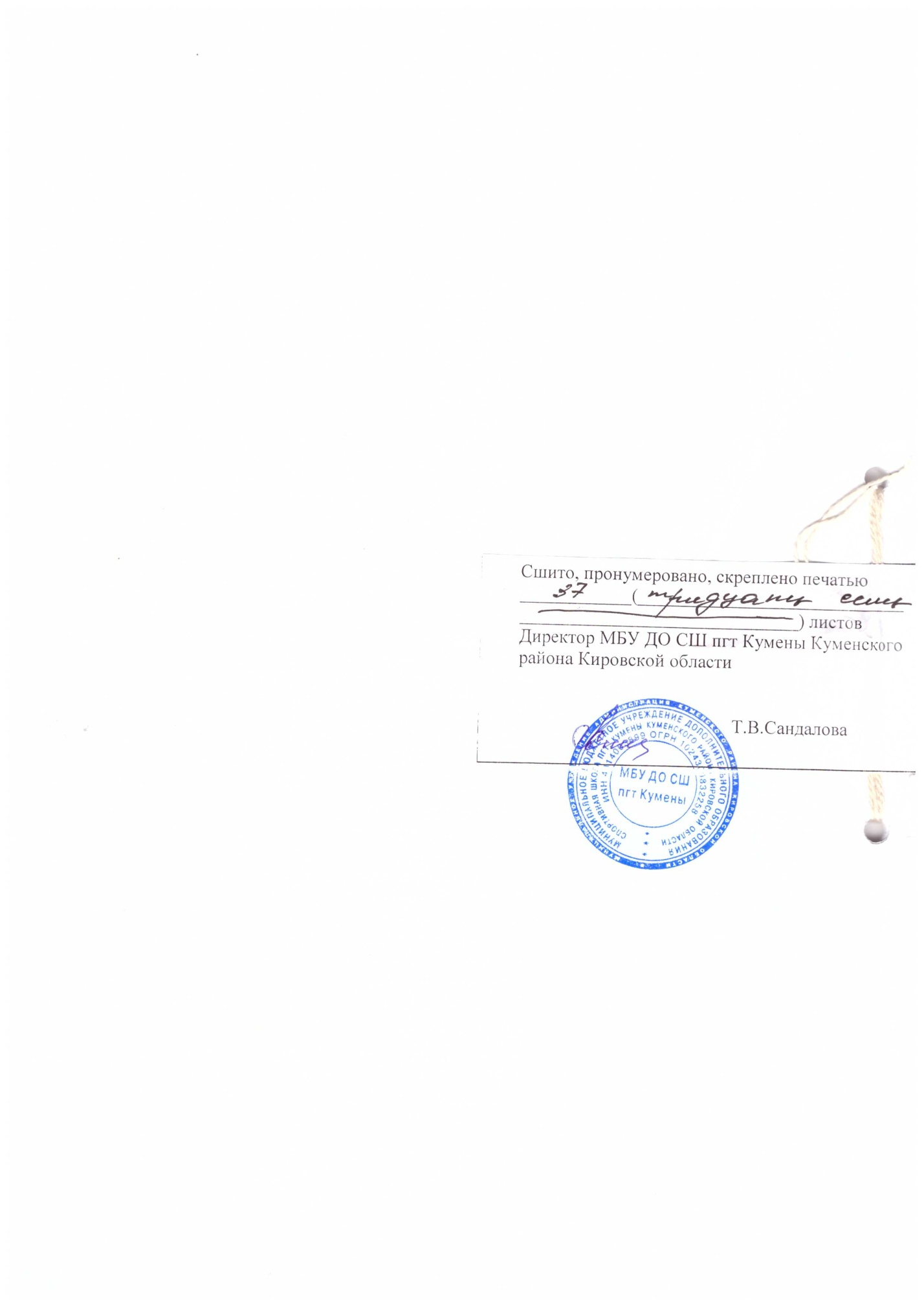 Этапы спортивной подготовкиОсновная задача этапаПериоды подготовкиЭтап начальной подготовкиБазовая подготовкаСпециального отбора, 7-9 летУчебно-тренировочный этап (этап спортивной специализации)Специализация и углубленная тренировка в футболеНачальной и углубленной специализации, 10-14 летЭтап совершенствования спортивного мастерстваСовершенствование спортивного мастерства14 лет и старшеЭтап высшего спортивного мастерстваДостижение высокого спортивного результата16 лет и старшеСодержание материалаЭтапы и годы спортивной подготовкиЭтапы и годы спортивной подготовкиЭтапы и годы спортивной подготовкиЭтапы и годы спортивной подготовкиЭтапы и годы спортивной подготовкиЭтапы и годы спортивной подготовкиСодержание материалаЭтап начальной подготовкиЭтап начальной подготовкиУчебно-тренировочный этап (этап спортивной специализации)Учебно-тренировочный этап (этап спортивной специализации)Этап совершенствования спортивного мастерстваЭтап высшего спортивного мастерстваСодержание материалаДо годаСвыше годаДо трех летСвыше трех летЭтап совершенствования спортивного мастерстваЭтап высшего спортивного мастерстваОбщая физическая подготовка (часы)1592152251419887Специальная физическая подготовка (часы)__50300358412Участие в спортивных соревнованиях (часы)__195876150Техническая подготовка (часы)14417323716798100Тактическая Теоретическая Психологическая подготовка(часы)-950108218374Инструкторская и судейская практика (часы)--12173337Медицинские и медико-биологические мероприятия(часы)35681125Восстановительные мероприятия, тестирование и контроль (часы)61425334463Всего часов: 3124166248329361248Соотношение уровня и темпов приростаХарактеристика способностейВысокий исходный уровень - большие темпы приростаОчень большие способностиВысокий исходный уровень - средние темпы прироста, и наоборотБольшие способностиВысокий исходный уровень - низкие темпы прироста, и наоборотСредние способностиСредний исходный уровень - низкие темпы приросты, и наоборотМалые способностиНизкий исходный уровень - низкие темпы приростаОчень малые способности№ п/пВиды учебно-тренировочныхмероприятийПредельная продолжительность учебно- тренировочных мероприятий по этапам спортивной подготовки (количество дней)Предельная продолжительность учебно- тренировочных мероприятий по этапам спортивной подготовки (количество дней)Предельная продолжительность учебно- тренировочных мероприятий по этапам спортивной подготовки (количество дней)Предельная продолжительность учебно- тренировочных мероприятий по этапам спортивной подготовки (количество дней)№ п/пВиды учебно-тренировочныхмероприятийЭтап начальной подготовкиУчебно-тренировочный этап (этап спортивной специализации)Этап совершенствования спортивного мастерстваЭтап высшего спортивного мастерства1.1Учебно-тренировочные мероприятия по подготовке к международным спортивным соревнованиям--21211.2Учебно-тренировочные мероприятия по подготовке к чемпионатам России, кубкам России, первенствам России-1418211.3Учебно-тренировочные мероприятия по подготовке к другим всероссийским спортивным соревнованиям-1418181.4Учебно-тренировочные мероприятия по подготовке к официальным спортивным соревнованиям субъекта Р.Ф.-1414142. Специальные учебно-тренировочные мероприятия2. Специальные учебно-тренировочные мероприятия2. Специальные учебно-тренировочные мероприятия2. Специальные учебно-тренировочные мероприятия2. Специальные учебно-тренировочные мероприятия2. Специальные учебно-тренировочные мероприятия2.1Учебно-тренировочные мероприятия по общей и/или специальной физической подготовке-1418182.2Восстановительные мероприятия--До 10 днейДо 10 дней2.3Мероприятия для комплексного медицинского обследования--До 3 дней, но не более 2 раз в годДо 3 дней, но не более 2 раз в год2.4Учебно-тренировочные мероприятия в каникулярный периодДо 21 дня подряд и не более двух учебно-тренировочных мероприятий в годДо 21 дня подряд и не более двух учебно-тренировочных мероприятий в год--2.5Просмотровые учебно-тренировочные мероприятия -До 60 днейДо 60 днейДо 60 днейЭтапы спортивной подготовкиПродолжительность этапов (в годах)Возраст для зачисления в группы (лет)Наполняемость групп (человек)Этап начальной подготовки3714Учебно-тренировочный этап (этап спортивной специализации)51012Этап совершенствования спортивного мастерстваБез ограничений146Этап высшего спортивного мастерстваБез ограничений164Этапный нормативЭтапы и годы спортивной подготовкиЭтапы и годы спортивной подготовкиЭтапы и годы спортивной подготовкиЭтапы и годы спортивной подготовкиЭтапы и годы спортивной подготовкиЭтапы и годы спортивной подготовкиЭтапный нормативЭтап начальной подготовкиЭтап начальной подготовкиУчебно-тренировочный этап (этап спортивной специализации)Учебно-тренировочный этап (этап спортивной специализации)Этап совершенствования спортивного мастерстваЭтап высшего спортивного мастерстваЭтапный нормативДо годаСвыше годаДо трех летСвыше трех летЭтап совершенствования спортивного мастерстваЭтап высшего спортивного мастерстваКоличество часов в неделю6812161824Общее количество часов в год3124166248329361248Физические качестваУровень влиянияБыстрота3Сила2Выносливость3Координация2Гибкость1№ п/пВиды подготовкиЭтапы и годы спортивной подготовкиЭтапы и годы спортивной подготовкиЭтапы и годы спортивной подготовкиЭтапы и годы спортивной подготовкиЭтапы и годы спортивной подготовкиЭтапы и годы спортивной подготовки№ п/пВиды подготовкиЭтап начальной подготовкиЭтап начальной подготовкиУчебно-тренировочный этап (этап спортивной специализации)Учебно-тренировочный этап (этап спортивной специализации)Этап совершенствования спортивного мастерстваЭтап высшего спортивного мастерства№ п/пВиды подготовкиДо годаСвыше годаДо трехлетСвыше трех летЭтап совершенствования спортивного мастерстваЭтап высшего спортивного мастерства1.Общая физическая подготовка (%)13-1713-1713-1713-179-117-92.Специальная физическая подготовка (%)--7-99-119-119-113.Участие в спортивных соревнованиях (%)--7-87-810-129-114.Техническая подготовка (%)45-5243-4935-3918-209-117-95.Тактическая, теоретическая, психологическая (%)1-21-27-911-1319-2026-296.Инструкторская и судейская практика (%)--2-32-33-42-37.Медицинские, медико-биологические,восстановительные мероприятия, тестирование и контроль (%)3-53-52-48-118-118-118.Интегральная подготовка (%)32-3634-3920-2426-2927-3225-28Виды спортивных соревнований, игрЭтапы и годы спортивной подготовкиЭтапы и годы спортивной подготовкиЭтапы и годы спортивной подготовкиЭтапы и годы спортивной подготовкиЭтапы и годы спортивной подготовкиЭтапы и годы спортивной подготовкиВиды спортивных соревнований, игрЭтап начальной подготовкиЭтап начальной подготовкиУчебно-тренировочный этап (этап спортивной специализации)Учебно-тренировочный этап (этап спортивной специализации)Этап совершенствования спортивного мастерстваЭтап высшего спортивного мастерстваВиды спортивных соревнований, игрДо годаСвыше годаДо трех летСвыше трех  летЭтап совершенствования спортивного мастерстваЭтап высшего спортивного мастерстваДля спортивной дисциплины: мини-футбол (футзал)Для спортивной дисциплины: мини-футбол (футзал)Для спортивной дисциплины: мини-футбол (футзал)Для спортивной дисциплины: мини-футбол (футзал)Для спортивной дисциплины: мини-футбол (футзал)Для спортивной дисциплины: мини-футбол (футзал)Для спортивной дисциплины: мини-футбол (футзал)Контрольные111222Отборочные--1211Основные--2222Игры222228283232Средний пульс (уд/мин)Интенсивность %Длительность учебно-тренировочного занятия (мин)Величина нагрузки (количество сердечных сокращений)Наименование нагрузки175871209060302100015750105005250БольшаяБольшаяСредняяМалая1657915012090603024750198001485099004950БольшаяБольшаяБольшаяСредняяМалая1506615012090603022500180001350090004500БольшаяБольшаяСредняяСредняяМалая130501801501209060302340019500156001170078003900БольшаяБольшаяБольшаяСредняяМалаяМалаяФизические качества и телосложениеУровень влиянияСкоростные способности 3Мышечная сила 2Вестибулярная устойчивость 2Выносливость 3Гибкость 2Координационные способности 2Телосложение 1№ п/пУпражненияЕдиница измеренияНорматив до годаНорматив до годаНорматив свыше годаНорматив свыше года№ п/пУпражненияЕдиница измеренияМальчикиДевочкиМальчикиДевочки1.Бег 10 м с высокого стартасНе болееНе болееНе болееНе более1.Бег 10 м с высокого стартас2,352,502,302,402.Бег челночный 5х6 м с высокого стартасНе болееНе болееНе болееНе более2.Бег челночный 5х6 м с высокого стартас12,4012,6012,2012,403.Прыжок в длину с места толчком двумя ногамисмНе менееНе менееНе менееНе менее3.Прыжок в длину с места толчком двумя ногамисм100901101054.Ведение мяча 10мсНе болееНе болееНе болееНе более4.Ведение мяча 10мс3,203,403,003,20№ п/пУпражненияЕдиница измеренияЕдиница измеренияНормативНормативНормативНорматив№ п/пУпражненияЕдиница измеренияЕдиница измеренияЮношиЮношиДевушкиДевушки1.Бег 10 м с высокого стартассНе болееНе болееНе болееНе более1.Бег 10 м с высокого стартасс2,202,202,202,302.Бег 30 м ссНе болееНе болееНе болееНе более2.Бег 30 м сс5,405,405,605,603.Прыжок в длину с места отталкиванием двумя ногамисмсмНе менееНе менееНе менееНе менее3.Прыжок в длину с места отталкиванием двумя ногамисмсм1601601401404.Прыжок в высоту с места отталкиванием двумя ногамисмсмНе менееНе менееНе менееНе менее4.Прыжок в высоту с места отталкиванием двумя ногамисмсм202016165.Бег челночный 3х10 м с высокого стартассНе болееНе болееНе болееНе более5.Бег челночный 3х10 м с высокого стартасс8,708,709,009,006.Бег челночный 104 м с высокого старта (в метрах: 2х6+2х10+2х20+2х10+2х6)ссНе болееНе болееНе болееНе более6.Бег челночный 104 м с высокого старта (в метрах: 2х6+2х10+2х20+2х10+2х6)сс29,4029,4032,6032,607.Передача мяча в «коридор» (10попыток)Количество попаданийКоличество попаданийНе менееНе менееНе менееНе менее7.Передача мяча в «коридор» (10попыток)Количество попаданийКоличество попаданий5444Уровень спортивной квалификацииУровень спортивной квалификацииУровень спортивной квалификацииУровень спортивной квалификацииУровень спортивной квалификацииУровень спортивной квалификацииУровень спортивной квалификацииУровень спортивной квалификации1.Период обучения на этапе спортивной подготовки (до трех лет)Период обучения на этапе спортивной подготовки (до трех лет)Не устанавливаетсяНе устанавливаетсяНе устанавливаетсяНе устанавливаетсяНе устанавливается2.Период обучения на этапе спортивной подготовки (свыше трех лет)Период обучения на этапе спортивной подготовки (свыше трех лет)Спортивные разряды-«третий юношеский спортивный разряд»,«второй юношеский спортивный разряд»,«первый юношеский спортивный разряд»,«третий спортивный разряд»Спортивные разряды-«третий юношеский спортивный разряд»,«второй юношеский спортивный разряд»,«первый юношеский спортивный разряд»,«третий спортивный разряд»Спортивные разряды-«третий юношеский спортивный разряд»,«второй юношеский спортивный разряд»,«первый юношеский спортивный разряд»,«третий спортивный разряд»Спортивные разряды-«третий юношеский спортивный разряд»,«второй юношеский спортивный разряд»,«первый юношеский спортивный разряд»,«третий спортивный разряд»Спортивные разряды-«третий юношеский спортивный разряд»,«второй юношеский спортивный разряд»,«первый юношеский спортивный разряд»,«третий спортивный разряд»№ п/пУпражненияЕдиница измеренияНормативНормативНорматив№ п/пУпражненияЕдиница измеренияЮношиДевушкиДевушки1.Бег 15 м с высокого стартасНе болееНе болееНе более1.Бег 15 м с высокого стартас2,532,532,802.Бег 30 м с высокого стартасНе болееНе болееНе более2.Бег 30 м с высокого стартас4,604,904,903.Прыжок в длину с места отталкиванием двумя ногамисмНе менееНе менееНе менее3.Прыжок в длину с места отталкиванием двумя ногамисм2151901904.Прыжок в высоту с места отталкиванием двумя ногамисмНе менееНе менееНе менее4.Прыжок в высоту с места отталкиванием двумя ногамисм2720205.Бег челночный 3х10 м с высокого стартасНе болееНе болееНе более5.Бег челночный 3х10 м с высокого стартас8,508,908,906.Бег челночный 104 м с высокого старта (в метрах: 2х6+2х10+2х20+2х10+2х6)сНе болееНе болееНе более6.Бег челночный 104 м с высокого старта (в метрах: 2х6+2х10+2х20+2х10+2х6)с26,0028,8028,807.Удар на точность по воротам (10 ударов)Количество попаданийНе менееНе менееНе менее7.Удар на точность по воротам (10 ударов)Количество попаданий544Уровень спортивной квалификацииУровень спортивной квалификацииУровень спортивной квалификацииУровень спортивной квалификацииУровень спортивной квалификацииУровень спортивной квалификации1.Спортивный разряд «второй спортивный разряд»Спортивный разряд «второй спортивный разряд»Спортивный разряд «второй спортивный разряд»Спортивный разряд «второй спортивный разряд»Спортивный разряд «второй спортивный разряд»№ п/пУпражненияУпражненияЕдиница измеренияНормативНорматив№ п/пУпражненияУпражненияЕдиница измеренияЮношиДевушки1.Бег 15 м с высокого стартаБег 15 м с высокого стартасНе болееНе более1.Бег 15 м с высокого стартаБег 15 м с высокого стартас2,352,602.Бег 30 м с высокого стартаБег 30 м с высокого стартасНе болееНе более2.Бег 30 м с высокого стартаБег 30 м с высокого стартас4,304,703.Прыжок в длину с места отталкиванием двумя ногамиПрыжок в длину с места отталкиванием двумя ногамисмНе менееНе менее3.Прыжок в длину с места отталкиванием двумя ногамиПрыжок в длину с места отталкиванием двумя ногамисм2502104.Прыжок в высоту с места отталкиванием двумя ногамиПрыжок в высоту с места отталкиванием двумя ногамисмНе менееНе менее4.Прыжок в высоту с места отталкиванием двумя ногамиПрыжок в высоту с места отталкиванием двумя ногамисм40275.Бег челночный 3х10 м с высокого стартаБег челночный 3х10 м с высокого стартасНе болееНе более5.Бег челночный 3х10 м с высокого стартаБег челночный 3х10 м с высокого стартас8,108,506.Бег челночный 104 м с высокого старта (в метрах: 2х6+2х10+2х20+2х10+2х6)Бег челночный 104 м с высокого старта (в метрах: 2х6+2х10+2х20+2х10+2х6)сНе болееНе более6.Бег челночный 104 м с высокого старта (в метрах: 2х6+2х10+2х20+2х10+2х6)Бег челночный 104 м с высокого старта (в метрах: 2х6+2х10+2х20+2х10+2х6)с25,528,57.Вбрасывание мяча на дальностьВбрасывание мяча на дальностьмНе менееНе менее7.Вбрасывание мяча на дальностьВбрасывание мяча на дальностьм1815Уровень спортивной квалификацииУровень спортивной квалификацииУровень спортивной квалификацииУровень спортивной квалификацииУровень спортивной квалификацииУровень спортивной квалификацииУровень спортивной квалификации1.1.Спортивный разряд «первый спортивный разряд»Спортивный разряд «первый спортивный разряд»Спортивный разряд «первый спортивный разряд»Спортивный разряд «первый спортивный разряд»Спортивный разряд «первый спортивный разряд»№ п/пСодержание материаласентябрьоктябрьноябрьдекабрьянварьфевральмартапрельмайиюньиюльавгустВсего 1Общая физическая подготовка (часы)1414131412121414121413131592Специальная физическая подготовка (часы)-3Участие в спортивных соревнованиях (часы)-4Техническая подготовка (часы)1212141410101014101412121445Тактическая подготовка (часы)-6Инструкторская и судейская практика (часы)-7Медицинские и медико-биологические мероприятия (часы)2138Восстановительные мероприятия, тестирование (часы)1111116Всего часов:292628282323252823282625312№ п/пСодержание материаласентябрьоктябрьноябрьдекабрьянварьфевральмартапрельмайиюньиюльавгустВсего 1Общая физическая подготовка (часы)1818181817171819171919172152Специальная физическая подготовка (часы)-3Участие в спортивных соревнованиях (часы)-4Техническая подготовка (часы)1515151515141414141414141735Тактическая подготовка (часы)232296Инструкторская и судейская практика (часы)-7Медицинские и медико-биологические мероприятия (часы)22158Восстановительные мероприятия, тестирование (часы)2242414Всего часов:353337383633343331383335416№ п/пСодержание материаласентябрьоктябрьноябрьдекабрьянварьфевральмартапрельмайиюньиюльавгустВсего 1Общая физическая подготовка (часы)1919192018182020171918182252Специальная физическая подготовка (часы)455533543544503Участие в спортивных соревнованиях (часы)262234194Техническая подготовка (часы)2020202119201921192019192375Тактическая подготовка (часы)445534355444506Инструкторская и судейская практика (часы)11111121111127Медицинские и медико-биологические мероприятия (часы)3368Восстановительные мероприятия, тестирование (часы)22223222222225Всего часов:535154604953545747514847624№ п/пСодержание материаласентябрьоктябрьноябрьдекабрьянварьфевральмартапрельмайиюньиюльавгустВсего 1Общая физическая подготовка (часы)1212131311111213111111111412Специальная физическая подготовка (часы)2525262624252426242525253003Участие в спортивных соревнованиях (часы)446626555843584Техническая подготовка (часы)1415151513131415131314131675Тактическая подготовка (часы)99910888108101091086Инструкторская и судейская практика (часы)122211121211177Медицинские и медико-биологические мероприятия (часы)4488Восстановительные мероприятия, тестирование (часы)23333223333333Всего часов:717074756270667465726865832№ п/пСодержание материаласентябрьоктябрьноябрьдекабрьянварьфевральмартапрельмайиюньиюльавгустВсего 1Общая физическая подготовка (часы)881088101088866982Специальная физическая подготовка (часы)3030303028303234343025253583Участие в спортивных соревнованиях (часы)558658888843764Техническая подготовка (часы)10101055101010101053985Тактическая подготовка (часы)2020202018202020202010102186Инструкторская и судейская практика (часы)333332223333337Медицинские и медико-биологические мероприятия (часы)443118Восстановительные мероприятия, тестирование (часы)33444433444444Всего часов:837985767188858590835754936№ п/пСодержание материаласентябрьоктябрьноябрьдекабрьянварьфевральмартапрельмайиюньиюльавгустВсего 1Общая физическая подготовка (часы)888868888764872Специальная физическая подготовка (часы)3436363232363636363432324123Участие в спортивных соревнованиях (часы)8121810101516161815841504Техническая подготовка (часы)101010551010101010731005Тактическая подготовка (часы)3232323232343232323226263746Инструкторская и судейская практика (часы)334333333333377Медицинские и медико-биологические мероприятия (часы)4434334258Восстановительные мероприятия, тестирование (часы)55667554555563Всего часов:104110114969811511010911510690811248ТемаФорма предоставления материалаЦелевая аудиторияИсполнителиПроцедура допинг-контроля. Список запрещённых веществ и методов. Разрешение на терапевтическое использование запрещённых веществ и методов (ТИ). Негативное влияние запрещенных веществ и методов на здоровьеЛекцияспортсменытренераВсемирная и национальная антидопинговая программа, нарушение антидопинговых правил и санкцииЛекцияспортсменытренераПринципы олимпийского движения. Морально-этические аспекты применения допинга.БеседаспортсменытренераВремя проведения Средства восстановленияПосле утренней тренировкигигиенический душ, влажные обтирания с последующим растиранием сухим полотенцемПосле тренировочных нагрузокгигиенический душ комплексы средств, рекомендуемые врачом индивидуально - массаж, УВЧ-терапия, -теплый душ; - сауна, массажТемаКраткое содержаниеИстория футбола и футбольного арбитражаОсновные тенденции в развитии футбола. Особенности зарождения и развития футбола в Кировской области. История судейства в футболеТеоретические основы судейского мастерства. Правила игры.Изучение Правил игры. Требования к единой трактовке правил.Практические навыки судейского мастерства- изучение жестов; - правила владения свистком; - перемещения на поле;Искусство коммуникации как один из важнейших элементов контроля и управления игройКоммуникация и ее составляющие: - устное общение; - действие; - разговор, манера разговора, тон голоса, темп речи; - запрет и распоряжение; - сочувствие и понимание; - «разговор свистком»; - доверие к судье до игры, в игре и после ее окончания; - «удобный» и «неудобный» судья; - сохранение доверия; - тесты проверки судьи игроками (психологический, «профессиональный», «административный»; - «язык» тела; - внешность (внешний вид); - поза (положение тела); - жесты.Теория и практика единоборств в свете современных тенденций-теория и практика единоборств в современном спорте; - взаимосвязь характера нарушения и характера наказания за нарушение Правил.в футболе - опасная атака соперника (критерии); - принципы, критерии и подходы к оценке правильных и неправильных единоборств; - технический фол; - квалификация умысла (критерии); - грубость и агрессивность; - структура и содержание неправильного технического приема; - мнение судьи как решающий фактор принятия решения; - симуляция (критерии); - мелкий («невидимый») фол; - захваты и задержки; - Последовательность в принятии решений - залог успешного управления игрой и основа поддержания авторитета судейской бригады; -проблема «избирательности» судейских решений в квалификации нарушений с использованием «мелкого» фола, задержки, захвата; - профилактика нарушений; - предвидение и упреждение нарушений при введении мяча в игру со стандартных положений (последовательность действий судьи в предупреждении и упреждении нарушений; механизм взаимодействия судьи с ассистентами в этих ситуациях); - штрафной за нарушение Правил игры; - изменения в Правилах игры; - изменения в Правилах игры (по материалам заседания Международного Совета)Тестирование - тестирование по знанию ПравилРазделы планаСодержание работыОтветственныеСЕНТЯБРЬСЕНТЯБРЬСЕНТЯБРЬТрудовое воспитание1.Установление распорядка дежурств по уборке мест занятий после тренировки (все группы)Тренер-преподаватель СШНравственное воспитаниеСостояние и развитие спорта в России (все группы)Тренер-преподаватель СШЭстетическое воспитаниеПосещение тренировочных занятий старших спортсменов и их соревнований (группы СОЭ, НП)Тренер-преподаватель СШБезопасность жизнедеятельности1.Беседа со спортсменами «Правила поведения в спортивном зале и на спортплощадке» (все группы)2.Правила дорожного движения (все группы)Тренер-преподаватель СШРабота с родителями1.Проведение родительского собрания (все группы)2.Индивидуальные беседы с родителями (по необходимости)Тренер-преподаватель СШОКТЯБРЬОКТЯБРЬОКТЯБРЬТрудовое воспитаниеУстановление распорядка дежурств по уборке мест занятий после тренировки (все группы)Тренер-преподаватель СШНравственное воспитание1.Воспитание нравственных и волевых качеств спортсмена.2.Беседа с детьми по профилактике суицида. (НП,УТ)Тренер-преподаватель СШБезопасность жизнедеятельности1.Беседа о вреде алкоголя (все группы)2. Предупреждение детского травматизма в быту (все группы)Тренер-преподаватель СШРабота с родителямиИндивидуальные беседы с родителями (по необходимости)Тренер-преподаватель СШНОЯБРЬНОЯБРЬНОЯБРЬТрудовое воспитаниеУстановление распорядка дежурств по уборке мест занятий после тренировки (все группы)Тренер-преподаватель СШБезопасность жизнедеятельности1.Беседа «Правила поведения при угрозе террористического акта» (НП, УТ)2.Инструктаж «Правила безопасного поведения на дорогах и в транспорте» (все группы)Тренер-преподаватель СШ инструктор-методистЭстетическое воспитаниеПосещение тренировочных занятий старших спортсменов (группы СОЭ, НП)Тренер-преподаватель СШРабота с родителямиИндивидуальные беседы с родителями (по необходимости)Тренер-преподаватель СШДЕКАБРЬДЕКАБРЬДЕКАБРЬТрудовое воспитаниеУстановление распорядка дежурств по уборке мест занятий после тренировки (все группы)Тренер-преподаватель СШБезопасность жизнедеятельностиБеседа «Правила поведения на занятиях по спортивным и подвижным играм в спортзале» (СОЭ,НП)Тренер-преподаватель СШНравственное воспитаниеДискуссионная встреча «Что такое допинг?» (НП)Тренер-преподаватель СШ инструктор-методистРабота с родителями1.Проведение родительского собрания. Подведение итогов  года по результатам спортсменов. 2.Индивидуальные беседы с родителями (по необходимости)Тренер-преподаватель СШЯНВАРЬЯНВАРЬЯНВАРЬТрудовое воспитаниеУстановление распорядка дежурств по уборке мест занятий после тренировки (все группы)Тренер-преподаватель СШБезопасность жизнедеятельностиБеседа о вреде наркотиков (НП,УТ)Тренер-преподаватель СШРабота с родителямиИндивидуальные беседы с родителями (по необходимости)Тренер-преподаватель СШФЕВРАЛЬФЕВРАЛЬФЕВРАЛЬТрудовое воспитаниеУстановление распорядка дежурств по уборке мест занятий после тренировки (все группы)Тренер-преподаватель СШБезопасность жизнедеятельностиБеседа «Меры предосторожности и правила поведения на льду» (все группы)Тренер-преподаватель СШРабота с родителямиИндивидуальные беседы с родителями (по необходимости)Тренер-преподаватель СШМАРТМАРТМАРТТрудовое воспитаниеУстановление распорядка дежурств по уборке мест занятий после тренировки (все группы)Тренер-преподаватель СШНравственное воспитание Беседа «Питание и его значение для сохранения здоровья» (все группы)Тренер-преподаватель СШЭстетическое воспитаниеПосещение занятий старших спортсменов и их соревнований (СО,НП)Тренер-преподаватель СШБезопасность жизнедеятельности1.Беседа о вреде курения2.Беседа со спортсменами «Правила поведения в спортивном зале и на спортплощадке» (все группы)Тренер-преподаватель СШРабота с родителямиИндивидуальные беседы с родителями (по необходимости)Тренер-преподаватель СШАПРЕЛЬАПРЕЛЬАПРЕЛЬТрудовое воспитаниеУстановление распорядка дежурств по уборке мест занятий после тренировки (все группы)Тренер-преподаватель СШНравственное воспитание Беседа «Я выбираю здоровый образ жизни»(все группы)Тренер-преподаватель СШБезопасность жизнедеятельностиПредупреждение детского травматизма в быту (все группы)Тренер-преподаватель СШРабота с родителямиИндивидуальные беседы с родителями (по необходимости)Тренер-преподаватель СШМАЙМАЙМАЙТрудовое воспитание1.Установление распорядка дежурств по уборке мест занятий после тренировки (все группы)2.Участие в субботникахТренер-преподаватель СШБезопасность жизнедеятельностиИнструктаж по ТБ на открытых водоемах, открытых спортивных площадках (все группы)Тренер-преподаватель СШРабота с родителями1.Индивидуальные беседы с родителями (по необходимости)2.Итоговое родительское собрание, подведение итогов.Тренер-преподаватель СШ№ п/пНаименование оборудования и спортивного инвентаряЕдиница измеренияКоличество изделий1.Ворота футбольные, переносные, уменьшенных размеровкомплект22.Гантели массивные (от 0,5 до 5 кг)комплект33.Насос для накачивания мячакомплект44.Сетка для переноски мячейштук25.Стойки для обводкиштук206.Тренажер «лесенка»штук27.Макет мини-футбольного поля с магнитными фишкамиштук18.Манишка футбольная (двух цветов)штук149.Мяч для мини-футболаштук1410.Свисток штук1БиблиотекиБиблиотекиРоссийская государственная библиотека (г. Москва), каталогhttp://www.rsl.ru http://www.rsl.ru/r resl.htmРоссийская национальная библиотека (г. Санкт-Петербург), каталогhttp://www.nlr.ru http://www.nlr.ru/poisk/r book.htmЦентральная отраслевая библиотека по физической культуре и спортуhttp://www.infosport.ru/spotlib/index.htmНаучная электронная библиотека E-LIBRARY.ru.http://elibrarv.ru/defaultx.aspГосударственная научная педагогическая библиотека им. К.Д. Ушинскогоhttp://www.enpbu.ruГосударственная центральная научная медицинская библиотека (г. Москва), каталогhttp://www.scsml.rssi.ru http://www.shpl.ru/list kat.htmlБиблиотека РАН (г. Санкт-Петербург)http://www.ban.ruБиблиотека по естественным наукам РАН (г. Москва), каталогhttp://ben.irex.ru http://195.178.196.159/cataloe/cataloe.htmБиблиотека Московскогогосударственного университетаhttp://www.lib.msu.ruНаучная библиотека Санкт- Петербургского государственного университетаhttp://www.lib.pu.ru/rusЖурналыЖурналыТеория и практика физической культурыhttp://www.inrosport.ru/press/tpfkАдаптивная физическая культураhttp://www. afkonline.ru/biblio.htmlФизическая культура: воспитание, образование, тренировкаhttp://www.infosport.ru/press/fkvotФизическая культура в школеhttp://www.shkola-press.ruВоспитание школьниковhttp://www. shkola-press.ruСпорт для всехhttp://www.infosport.ru/press/sfa/index.htmСпортивная жизнь Россииhttp://www.infosport.ru/press/szr/index.htmВестник спортивной наукиhttp://bmsi.ru/source/d6189538-al82-446f-a368e90d0392945dВиды спорта Футболhttp://www.offsport.ru http://www.football irkutsk.ruПоисковые системы и каталогиПоисковые системы и каталогиЭнциклопедии, словариhttp://www.ets.ru/links-r.htm